.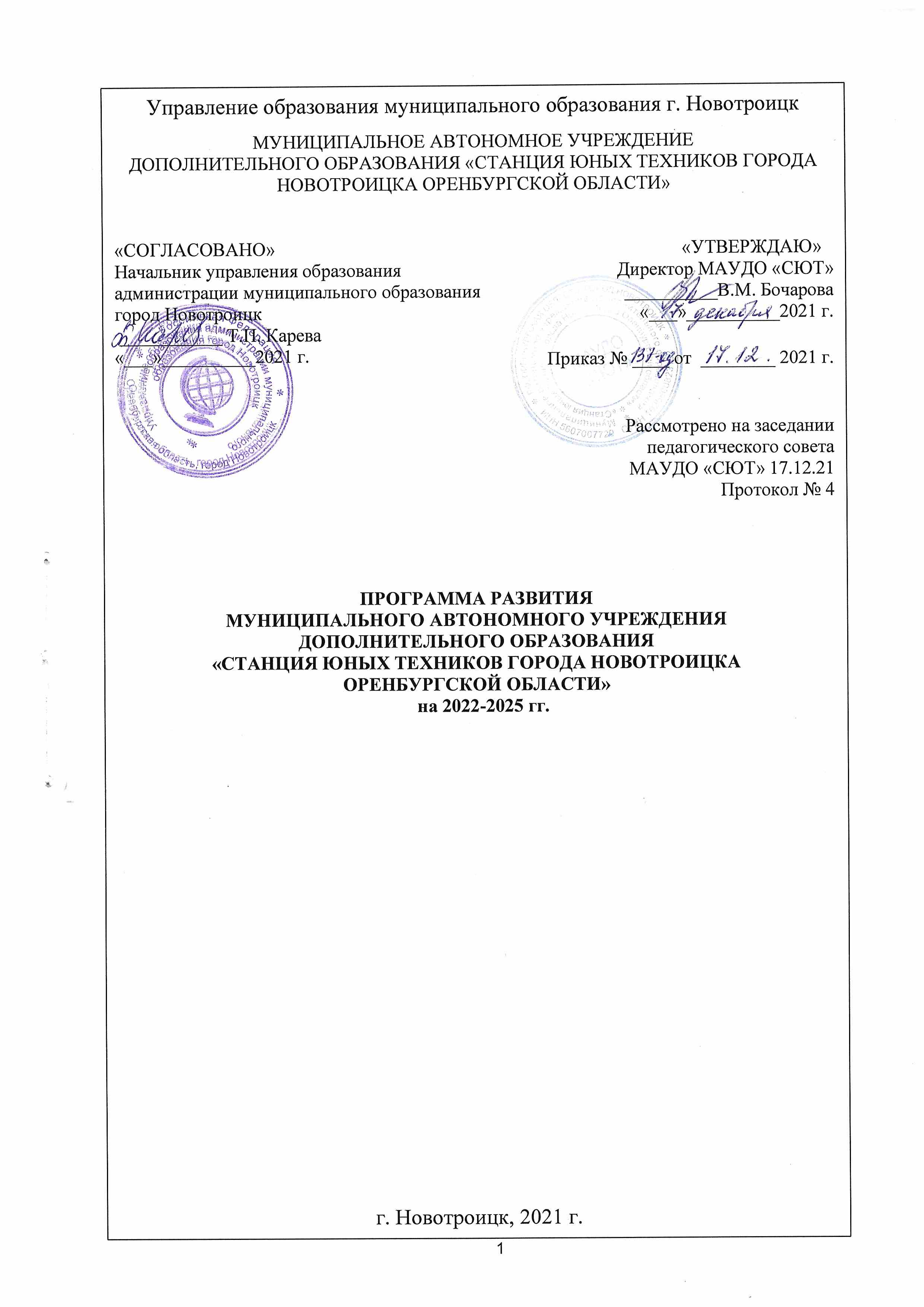 ОГЛАВЛЕНИЕI. Паспорт Программы развитиямуниципального автономного учреждениядополнительного образования«Станция юных техников города Новотроицка Оренбургской области»                                                                                                                                                Таблица 1.II. Информационная справка о МАУДО «СЮТ»2.1. Сведения об организации.На основании решения Исполкома Новотроицкого городского совета депутатов № 450 от 07 августа 1975 года в целях организации внеурочной воспитательной работы было принято решение об открытии на базе старой школы №6 станции «Юных техников». 28.11.1994 г. распоряжением № 1456-р Администрации г. Новотроицка Оренбургской области было зарегистрировано муниципальное учреждение «Станция юных техников», которое располагалось по адресу: г. Новотроицк, ул. Советская, д.31.В 2006 году Станции юных техников было выделено новое здание, где она сейчас и располагается. Начиная с 2008 года, СЮТ переименовывалось несколько раз. В ноябре 2011 г. МОУ ДОД «СЮТ» стало именоваться Муниципальным образовательным бюджетным учреждением дополнительного образования детей «Станция юных техников города Новотроицка Оренбургской области» (МОБУ ДОД «СЮТ»). В декабре 2013 г. МОБУ ДОД «СЮТ» стало именоваться Муниципальное образовательное автономное учреждение дополнительного образования детей «Станция юных техников города Новотроицка Оренбургской области» (МОАУ ДОД «СЮТ»).В ноябре 2015 г. прошло последнее переименование МОАУ ДОД «СЮТ» в муниципальное автономное учреждение дополнительного образования «Станция юных техников города Новотроицка Оренбургской области» (МАУДО «СЮТ»).МАУДО «СЮТ» имеет статус юридического лица.Юридический адрес: 46236 Оренбургская область, г. Новотроицк, ул. Мира, д. 1.Учредителем организации является Администрация муниципального образования г. Новотроицк Оренбургской области в лице Управления образования администрации МО г. Новотроицк.Функции и полномочия учредителя МАУДО «СЮТ» осуществляет Управление образования администрации г. Новотроицка в рамках своей компетенции (Юридический адрес: 462359, Оренбургская область, г. Новотроицк, ул. Советская, дом 80).Финансирование учреждения производится из муниципального бюджета.МАУДО «СЮТ» осуществляет свою деятельность в соответствии с законодательством Российской Федерации, Федеральным законом № 273 «Об образовании в Российской Федерации», нормативными правовыми актами Оренбургской области и органов местного самоуправления, приказами и распоряжениями управления образования администрации г. Новотроицка, Уставом МАУДО «СЮТ» и локальными актами учреждения на основе Административного регламента, бессрочной лицензии.Директором МАУДО «СЮТ» является Валентина Михайловна Бочарова.Согласно функциям, обозначенным в Уставе учреждения, работают органы коллегиального управления МАУДО «СЮТ»:Общее собрание коллектива МАУДО «СЮТ»;Наблюдательный совет;Педагогический совет;Методический совет;На правах оперативного управления Учреждение располагает основным отдельно стоящим двухэтажным зданием по адресу: ул. Мира, д.1, 1961 года постройки. Второй этаж здания приспособлен под учебные кабинеты после капитального ремонта в 2006 году. Общая площадь помещений 2133,8 кв.м. Кроме того, Учреждение располагает земельным участком под мототрассу общей площадью 54724 кв.м.Структурных подразделений нет. Деятельность учреждения обеспечивают: информационно-методическая, социально-психологическая и административно-хозяйственная службы.Основные направления деятельности МАУДО «СЮТ»:- дополнительное образование,- организационно-методическая деятельность,- социально-педагогическое взаимодействие учреждения с социумом,- воспитательная работа, позитивная социализация детей и подростков, культурно-развивающий досуг,- организационно-массовая деятельность (проведение конференций, выставок, фестивалей, соревнований, праздников, конкурсов, презентаций и т.д.).Ведущей задачей деятельности МАУДО «СЮТ» как современного учреждения является разработка новых образовательных и воспитательных программ и проектов, создание, на основе социального заказа, новых  образовательных структур, обеспечивающих активную социализацию, личностное развитие и профессиональное самоопределение обучающихся.2.2. Сведения об обучающихся.В МАУДО «СЮТ» в 2020-2021 учебном году действует 49 творческих объединений, где занимается 695 обучающихся в возрасте от 5 до 18 лет, в том числе обучающиеся с ОВЗ и одаренные.Обучающимися МАУДО «СЮТ» являются дошкольники, учащиеся общеобразовательных школ, студенты техникумов, высшего учебного заведения МИСиС. Общее количество обучающихся МАУДО «СЮТ» соответствует нормам, предписываемым муниципальным заданием.Таблица 2.  На общем фоне сохранности общей численности обучающихся, следует отметить сохранение и незначительный рост относительной доли обучающихся старшего и среднего школьного возраста (44,9% 2019г. – 45,4% 2020 г.) Сведения о распределении детского контингента по направлениям   образовательной деятельности в 2020-2021 уч. г.Таблица 3.2.3. Организационно-педагогические условия.В МАУДО «СЮТ» создано образовательное пространство, представляющее собой систему условий и возможностей для саморазвития, самореализации личности обучающихся средствами дополнительного образования.Образовательная деятельность учреждения регламентируется Образовательной программой МАУДО «СЮТ». Специфика образовательного процесса отражена в учебном плане и образовательных программах. Реализация образовательных программ осуществляется в течение учебного года в период с 1 сентября по 31 мая согласно календарному графику в соответствии с Порядком организации и осуществления образовательной деятельности по дополнительным общеобразовательным программам // Приказ Министерства просвещения Российской Федерации от 09.11.2018 № 196 (с изм. от 05.09.2019).В учреждении в 2021-2022 уч. г. реализуется 19 дополнительных общеобразовательных общеразвивающих программ по трем направленностям: социально-гуманитарная, художественная, техническая.Таблица 4.Приоритетным направлением образовательной деятельности учреждения, по- прежнему, остается техническое направление (84,2%). Одной программой представлено художественное (5,3%) и двумя программами социально-гуманитарное (10,5%) направления. Данная тенденция складывается исходя из наличия материальной базы и педагогических кадров.В летний период организуются самостоятельная учебно-исследовательская, творческая деятельность обучающихся. Расписание занятий детских объединений составляется с учетом пожеланий родителей (законных представителей), а также самих обучающихся, возрастных особенностей детей и установленных санитарно-гигиенических норм. МАУДО «СЮТ» как открытая образовательная система, удовлетворяя потребности обучающихся дошкольных учреждений, общеобразовательных школ, в рамках интеграции общего и дополнительного образования, предоставляет широкий спектр образовательных услуг на своей базе и на базе МАУДО «СОШ№17»: активно сотрудничает с дошкольными и общеобразовательными учреждениями города в рамках организации культурно-досуговой деятельности обучающихся и реализации ДООП.Следуя принципу индивидуализации образовательного процесса, с целью создания условий, способствующих реализации индивидуальных способностей, потребностей и права обучающихся на выбор образовательного пути на фиксированном этапе обучения (в том числе для обучающихся с особыми образовательными потребностями) в учреждении организуется работа по индивидуальным образовательным маршрутам.Один из важнейших аспектов деятельности педагогического коллектива - выявление, развитие и работа с одаренными и способными детьми. Инновационные технологии обучения, нацеленные на индивидуальный подход к каждому ребенку, а также предоставление возможности обучающимся для реализации своих интересов, потребностей, развития творческой индивидуальности, получение профессионально-ориентирующей подготовки способствуют неизменно высокому уровню сохранности контингента обучающихся в СЮТ (94-96%).Пандемия COVID-19 внесла изменения в организацию образовательного процесса МАУДО «СЮТ». Разработан локальный акт о реализации ДООП с применением дистанционных технологий, внесены необходимые изменения в разделы образовательных программ: формы обучения, формы организации образовательного процесса, режим занятий, календарный учебный график (указаны ресурсы и ссылки, уточнены формы учебного материала и контроля; были определены платформы для дистанционного обучения: Youtube, Viber, VK, WhatsApp, Discord. 40% педагогов МАУДО «СЮТ» столкнулись с проблемами при переходе на дистанционное обучение: недостаточный опыт организации и проведения занятий при помощи дистанционных информационных технологий, нехватка у детей компьютеров и мобильных  устройств.Для отслеживания результатов деятельности обучающихся в творческих объединениях проводятся тестирование, анализ творческих работ, отчетные выставки, презентации, защита творческих проектов.По итогам промежуточной и итоговой аттестации 2020 года полнота реализации образовательных программ составила 90%, средний и высокий уровень освоения образовательных программ имеют 79% обучающихся. Результативность образовательной деятельности просматривается через участие коллективов и обучающихся в конкурсах различного уровня. Участие в конкурсном движении является одной из важных составляющих деятельности детских объединений СЮТ, способствующей повышению качества как образовательной, так и воспитательной деятельности.Количество обучающихся-победителей и призеров массовых мероприятий(акции, выставки, конкурсы, соревнования и пр.)                                                                                                                                                     Таблица 5.Высокие показатели результативности обучающихся в конкурсном движении являются показателем высокого качества образовательных услуг.Существующая в СЮТ система организации образовательного процесса, контроля и   оценки детских достижений дает возможность определить эффективность обучения, проследить динамику развития каждого ребенка, выявить наиболее одаренных, создать условия для их дальнейшего развития.Воспитательная деятельность МАУДО «СЮТ» направлена на позитивную социализацию обучающихся, развитие интереса детей к воспитательным мероприятиям через внедрение новых форм воспитательной работы, вовлечение обучающихся в воспитательный процесс, создание «ситуации успеха» для каждого обучающегося.Направления воспитательной работы МАУДО «СЮТ»Таблица 6.В связи с пандемией и невозможностью очного общения в периоды карантина воспитательный процесс продолжался в заочном формате или проходил дистанционно.Сведения о мероприятиях и охвате обучающихсяТаблица 7.Одним из важных аспектов обеспечения необходимых организационно-педагогических условий является создание единого информационного пространства учреждения.Официальный сайт учреждения.В период перехода на очно-заочное обучение с применением дистанционных технологий на сайте был создан раздел «Дистанционное обучение», в котором размещались нормативные документы по дистанционному обучению, материалы занятий, информация для обучающихся и родителей.За 2020 г. на сайте были опубликованы новостные статьи, положения о конкурсах, документы, информационные материалы для родителей (законных представителей) обучающихся и детей. Частичной разгрузке сайта при активизации онлайн-работы способствовало создание аккаунтов учреждения в сетях ВКонтакте и Instagram.В 2020-2021 учебном году в связи с внесением изменений в структуру сайта была обновлена структура и сайта МАУДО «СЮТ».Навигатор дополнительного образования Оренбургской области.Активно ведется работа по заполнению портала «Навигатор дополнительного образования Оренбургской области». Заполнен профиль учреждения, загружено 100% дополнительных общеобразовательных общеразвивающих программ. Запись детей в творческие объединения через систему «Навигатор» составляет более 70%. Проблема состоит в том, что есть категория родителей, которые не имеют регистрации на госуслугах, не имеют даже мобильных средств связи, позволяющих обращаться к госуслугам по интернету без посещения МАУДО «СЮТ» или Многофункционального центра. Другие родители считают, что обучение в учреждении дополнительного образования не является основной, поэтому и нет нужды им подавать заявку по Навигатору.Для решения этой проблемы на базе МАУДО «СЮТ» проводится информационно-просветительская работа с родителями, имеется специально настроенный компьютер, чтобы помогать родителям войти в систему «Навигатор» и правильно пройти процедуру регистрации.С апреля 2018 г. сведения об организации заносятся на сайт Единого национального портала дополнительного образования по Оренбургской области. В 2020-2021 уч. году было опубликовано 4 новости.Распространение и популяризация опыта СЮТ осуществляется через информационно-издательскую деятельность.Учреждение располагает необходимыми материально-техническими условиями для качественного проведения образовательного процесса. Материально-техническое обеспечение включает в себя необходимые учебные и вспомогательные площади для образовательного процесса, достаточную инфраструктуру, достаточное количество учебных материалов, мебель. Все учебные кабинеты оснащены соответствующей мебелью, необходимым оборудованием, частично техническими средствами обучения, что позволяет качественно осуществлять образовательный процесс. Для организации образовательного процесса и проведения учебных занятий имеется 7 компьютеров и необходимый набор лицензионного программного обеспечения. В Учреждении имеется свободный доступ к Интернету, локальная сеть. Активизировалось внедрение новых форм и технологий организации образовательного процесса, обеспечивающих обучение детей на основе использования информационных и компьютерных технологий. В целом, материально-техническая оснащенность достаточна для эффективной организации образовательного процесса и постоянно совершенствуется.2.4. Характеристика окружающего социума.МАУДО «СЮТ» расположена в Западном районе г. Новотроицка. Месторасположение обеспечивает транспортную доступность учреждения для жителей и гостей города. Основную массу обучающихся составляют дети, которые проживают в Западном районе города, а также дети, проживающие в других районах города и муниципального образования (п. Аккермановка, Хабарное).Совместная деятельность с социальными партнерами – одно из важнейших условий функционирования образовательной системы МАУДО «СЮТ», способной сформировать комплексное образовательное пространство для развития и саморазвития каждого ребенка, воспитания национального и государственного самосознания гражданина России. Педагогические аспекты социального партнерства наиболее полно реализуются при выполнении организационно-педагогических и социально-педагогических условий: взаимодействие представителей различных социальных институтов на принципах социального партнерства. В практику деятельности МАУДО «СЮТ» активно внедряется форма взаимодействия с учреждениями дополнительного образования, общеобразовательными учреждениями, дошкольными учреждениями. Число обучающихся МАУДО «СЮТ», занимающихся на базе общеобразовательных школ города по договорам безвозмездного пользования (МОАУ «СОШ№17»), составляет 2% (17 человек).Образовательная деятельность осуществляется в активном сотрудничестве с социальными партнерами, в числе которых государственные, общественные организации: Администрация города Новотроицка, комитет по делам молодежи, комитет культуры, управление образования, информационно-методический центр управления образования и др. Учреждение взаимодействует с 19 общеобразовательными школами города, 2 учреждениями дополнительного образования детей, 4 учреждениями культуры, 2 социальными учреждениями, ДОСААФ и др. Для проектирования образовательной деятельности в учреждении создана система мониторинга по изучению спроса и предложений заказчиков образовательных услуг. Для выполнения нового социального заказа необходимы обновленное нормативно-правовое и материально-техническое обеспечение МАУДО «СЮТ». Сведения о педагогах.В настоящее время в МАУДО «СЮТ» сложился стабильный профессиональный и творческий коллектив педагогов, находящихся в поиске актуальных форм и технологий деятельности. В коллективе преобладают сотрудники возрастной категории 40 - 65 лет, что может служить свидетельством наличия стабильного работоспособного коллектива. Однако это свидетельствует о том, что основной состав стареет, поэтому требуется омоложение. Молодые кадры составляют только 12,5 % (1 чел.) Преобладают педагоги, имеющие стаж работы более 15 лет.Общие сведения о педагогических работникахТаблица 8.Педагогические работники имеют необходимую профессионально-педагогическую квалификацию, соответствующую квалификационным характеристикам по каждой должности. Педагоги МАУДО «СЮТ» постоянно повышают свою квалификацию, успешно проходят аттестацию, активно участвуют в педагогических и методических мероприятиях городского, регионального и всероссийского уровня, делятся своим опытом, участвуют в профессиональных конкурсах, публикуют материалы в СМИ. Характеристика достижений организацииСовершенствование механизмов мониторинговых исследований, обеспечивающих непрерывное слежение за состоянием образовательно-воспитательного процесса, реализация плана внутреннего контроля, оценка потребителями качества предоставляемых услуг, данные независимой оценки качества образования (НОКО), высокий уровень достижений обучающихся и педагогов определяют эффективность деятельности организации.Таблица 9.Достижения МАУДО «СЮТ» за 3 года:2017 г. — фото педагога дополнительного образования А.А. Артюшкина размещено на городской Доске почета;2018 г.   —   педагогу дополнительного образования А.А. Артюшкину присвоено звание судьи всероссийского уровня;2018 г. — команда радиосвязистов заняла 1 место в очных всероссийском Чемпионате по радиосвязи в Нижегородской области;2018 г. — победитель гранта УК «Металлоинвест» с проектом «Детско-юношеская школа радиоэлектронного конструирования» «Конструкторское бюро: Вообрази! Построй!»;2019 г. — победитель гранта УК «Металлоинвест» с проектами «Я-ИЗОБРЕТАТЕЛЬ» и «Школа цифрового творчества»;2020 г. — победитель гранта УК «Металлоинвест» с проектом «Школа цифрового творчества»;2020 г. —победитель гранта АРТ-ОКНО и открытие проекта «Территория занимательных наук «Чудеса науки и техники»»;2020 г. – педагогу дополнительного образования А.А. Артюшкину присвоено звание «Почетный радист»;2021 г. – пилотная площадка, на базе которых функционируют кружки Национальной технологической инициативы.МАУДО «СЮТ» — конкурентоспособное однопрофильное учреждение, являющееся одним из лучших учреждений дополнительного образования: об этом свидетельствуют ежегодные победы обучающихся и педагогического коллектива в городских, областных, всероссийских и международных конкурсах, соревнованиях. III. Основания для разработки программы развития. Анализ  внутренних и внешних факторов развития МАУДО «CЮТ» с указанием сильных и слабых сторонВ 2021 году завершена реализация Программы развития МАУДО «СЮТ» на период с 2016 по 2021 гг., целью которой было внедрение современной модели образования, обеспечивающей равные возможности для качественного дополнительного образования и позитивной социализации обучающихся в соответствии с требованиями инновационного развития экономики, современным вызовам общества и потребностями граждан. Выполнены следующие задачи:Ежегодное выполнение муниципального задания в полном объеме.Совершенствование работы коллегиальных органов управления учреждением.Разработка и обновление локальных актов учреждения в соответствии с российским законодательством.Сохранение единого образовательного пространства на основе преемственности содержания основного и дополнительного образования детей.Внедрение технологий дистанционного обучения в учреждении.Расширение возможностей и обновление содержания дополнительного образования  для удовлетворения разносторонних интересов детей и их родителей.Совершенствование воспитательной работы по приоритетным направлениям Стратегии развития воспитания РФ.Совершенствование ресурсного потенциала учреждения.Разработка единого информационного пространства учреждения.Максимальное привлечение внебюджетных средств.Обновление нормативно-правовой базы.Мониторинг качества образовательного процесса обеспечивает непрерывное отслеживание его состояния по основным показателям развития. Комплекс мероприятий в данном направлении позволяет констатировать, что широкий спектр дополнительных образовательных программ на данный момент достаточно в полном объеме удовлетворяет образовательные потребности родителей и детей; педагогический мониторинг знаний, умений и навыков обучающихся ведется во всех творческих  объединениях; административный контроль (занятий, мероприятий, выполнения календарно-тематических планов, ведения журналов учета рабочего времени педагогов) проводится в соответствии с планом внутреннего контроля.В целях максимальной открытости деятельности учреждения, ознакомления всех участников образовательного процесса и общественности с функционированием системы качества, мерами, принимаемыми по обеспечению качества, действует и регулярно обновляется сайт учреждения. На нем размещена вся необходимая информация согласно Правилам размещения на официальном сайте образовательной организации в информационно-телекоммуникационной сети «Интернет» и обновления информации об образовательной организации.Вопросы, касающиеся соблюдения правил техники безопасности, расписания учебных занятий, выполнения административного регламента и входящей и итоговой диагностики обсуждаются на совещаниях и заседаниях педагогического совета. Наполняемость учебных групп, расписание занятий и оформление журналов учета рабочего времени проверяются   во время посещения занятий методистом, директором.Существующая система контроля и оценки детских достижений дает возможность определить эффективность обучения по ДООП, проследить динамику развития каждого ребенка, выявить наиболее одаренных, создать условия для их дальнейшего формирования и развития. Результаты контроля представлены на совещаниях при директоре, заседаниях педсоветов, нашли отражение в локальных актах (приказ о комплектовании, утверждении нагрузки, положение о ведении журнала и др.), информационных и аналитических справках.Для того, чтобы станция юных техников устойчиво и эффективно развивалась, необходимы организационные изменения, адекватные происходящему в окружающей среде. Основными причинами этих организационных изменений являются требования вышестоящих организаций, нормативно-правовых документов, изменение требований к квалификации педагогического коллектива, изменение потребностей родителей и детей. Организационные изменения затронут все стороны деятельности Учреждения, опираясь в этом процессе на материальные, информационные, человеческие и прочие ресурсы. И главной проблемой становится эффективное их использование для достижения организационной цели.Исходя из этого, коллектив станции юных техников считают своей миссией: создание инновационных условий для развития, обучения и воспитания всех детей, независимо от их природных склонностей, интеллектуальных возможностей и физического здоровья.Система дополнительного образования создает единое образовательное пространство с другими типами образования, пронизывая уровни дошкольного, общего, профессионального образования.В соответствии с положениями Федерального закона «Об образовании в Российской Федерации» дополнительное образование детей необходимо рассматривать в контексте непрерывного образования, где данный подвид образования предназначен для всестороннего удовлетворения образовательных потребностей человека в интеллектуальном, духовно-нравственном, физическом и (или), профессиональном совершенствовании и не сопровождается повышением уровня образования (гл. I, ст. 2, п. 14).Особую значимость в настоящее время имеет развитие технического творчества детей как особый вид деятельности, связанный с научно-технической информацией, продуктивной исследовательской работой с использованием современных технических средств и информационных технологий. Реализация схемы «дополнительное образование детей – техническое творчество обучающихся – профессиональное самоопределение» в сфере дополнительного образования детей позволит каждому учащемуся, занимающемуся техническим творчеством и изобретательством, осознанно определить свой профессиональный путь. Вполне возможно, что выпускник школы не станет выбирать профессию инженера, но, занимаясь в кружках технического творчества, станет технически грамотным потребителем.Активное изучение внешних конкурентных преимуществ осуществляется по следующим направлениям: SWOT-анализ внешней и внутренней среды учреждения для согласования внутренних возможностей учреждения с требованиями внешней среды; изучение потенциальных потребителей (потребительские мотивации, побудительные мотивы, факторы, формирующие предпочтения потенциальных потребителей образовательных услуг – детей и родителей); анализ конкурентной среды с целью лучшего позиционирования учреждения (престижа МАУДО «СЮТ»). SWOT – анализ потенциала развития МАУДО «СЮТ»Таблица 10.IV. СИСТЕМА ПРОГРАММНЫХ МЕРОПРИЯТИЙТаблица 11.V. СРОКИ РЕАЛИЗАЦИИ ПРОГРАММЫПервый этап (2022 год) - аналитико-прогностический: выявление проблемных вопросов дополнительного образования детей в Учреждении.Второй этап (2023-2024 год) – основной, этап реализации Программы. Третий этап (2025 год) -рефлексивно-аналитический.VI. ОЖИДАЕМЫЕ РЕЗУЛЬТАТЫДля обучающихся:Охват детей в возрасте 5-18 лет ДООП технической и естественнонаучной направленности увеличится в городе к 2025 г.Обеспечение доступности занятий научно-техническим и инженерным творчеством различным категориям обучающихся в соответствии с их образовательными потребностями, жизненными и профессиональными целями, планами и перспективами.Сформировано умение быстро ориентироваться в новой технике и технологиях.Имеют возможность использовать ресурсы дополнительного образования для организации досуговой деятельности, в том числе в каникулярное время.Мотивированы к участию в реализации проектов и программ по приоритетным направлениям технической и научно-исследовательской деятельности.Доступно дополнительное образование для детей с ОВЗ, детей из малоимущих семей, детей-сирот.Сформированы качества современного человека: креативность, компетентность, изобретательность, способность работать в команде, к созидательной активности, стремление к поиску самостоятельных решений.Обновленное после капитального ремонта здание (восстановление фасада, ремонт кровли, ремонт кабинетов и помещений на 1 и 2 этажах)Для родителей:Имеют доступ к полной объективной информации о деятельности Учреждения, его проектах, ДООП, мероприятиях.Имеют возможности для выбора индивидуального образовательного маршрута своему ребенку.Имеют возможность участвовать в управлении развитием Учреждения.Обеспечена возможность для совместных семейных занятий и досуговых мероприятий.Для педагогов:Имеют широкие возможности профессионального роста и самообразования, творческого  общения в рамках единой образовательной среды.Обеспечена возможность освоения новых информационных, коммуникационных, инновационных и других технологий.Педагогический опыт транслируется через средства массовой коммуникации, в том числе через  Интернет.Для образовательных учреждений города:Предоставлено открытое образовательное пространство для сотрудничества.VII. ФИНАНСОВОЕ ОБЕСПЕЧЕНИЕ ПРОГРАММЫ РАЗВИТИЯОбщий объем финансового обеспечения Программы за счет средств бюджетного финансирования в 2022-2025 годах определяется муниципальным заданием и планом финансово-хозяйственной деятельности. Основными источниками финансирования мероприятий в рамках реализации Программы являются средства муниципального бюджета, а также могут привлекаться средства областного и федерального бюджета, внебюджетные средства.Реализация Программы предусматривает целевое использование денежных средств в соответствии с поставленными задачами, определенными программными мероприятиями. Финансирование Программы в заявленных объемах позволит достичь поставленных целей. Объемы бюджетных ассигнований будут уточняться ежегодно при формировании бюджета города Новотроицка на очередной финансовый год и плановый период. Успешность реализации Программы развития будет возможна в рамках эффективного расходования бюджета на выполнение утвержденного муниципального задания и привлечения дополнительных внебюджетных средств от иной приносящей доход деятельности - платные услуги, гранты, благотворительные пожертвования и другое.   Необходимое финансирование (тыс.руб., ежегодно)Таблица 12.Расчет основного финансового обеспечения мероприятий Программы на 2022 - 2025 годы, представленный в таблице 15, осуществлялся с учетом изменения прогнозной численности обучающихся в результате реализации мероприятий Программы, обеспечения повышения оплаты труда педагогических работников, а также индексации иных расходов в соответствии с прогнозными значениями инфляции.VIII. ИНДИКАТОРЫ ДОСТИЖЕНИЯ ЦЕЛИ И ПОКАЗАТЕЛИ НЕПОСРЕДСТВЕННЫХ РЕЗУЛЬТАТОВ РЕАЛИЗАЦИИ ПРОГРАММЫ ПО ГОДАМПаспорт программы развития МАУДО «СЮТ»3Информационная справка о МАУДО «СЮТ»9Основания для разработки программы развития. Анализ внутренних и внешних факторов развития МАУДО «СЮТ» с указанием сильных и слабых сторон19Система программных мероприятий25Сроки реализации программы»45Ожидаемые результаты45Финансовое обеспечение программы развития45Индикаторы достижений цели и показатели непосредственных результатов реализации программы по годам46Полное наименование образовательнойорганизацииМуниципальное автономное учреждение дополнительного образования «Станция юных техников города Новотроицка Оренбургской области»Документы, послужившие основанием для разработки Программы развитияФедеральный закон Российской Федерации №273-ФЗ "Об образовании в Российской Федерации" от 29.12.2012Федеральный закон Российской Федерации №304-ФЗ "О внесении изменений в Федеральный закон "Об образовании в Российской Федерации" по вопросам воспитания обучающихся" от 31.07.2020Федеральный закон Российской Федерации №165-ФЗ "О внесении изменений в статьи 46 и 108 Федерального закона «Об образовании в Российской Федерации» от 08.06.2020Федеральный закон Российской Федерации №403-ФЗ "О внесении изменений в Федеральный закон "Об образовании в Российской Федерации" и отдельные законодательные акты Российской Федерации" от 02.12.2019Об утверждении плана мероприятий по реализации в 2021-2025 годах Стратегии развития воспитания в Российской Федерации на период до 2025 года // Распоряжение Правительства Российской Федерации от 12.11.2020 № 2945-РОб утверждении санитарных правил СП 2.4.3648-20 "Санитарно-эпидемиологические требования к организациям воспитания и обучения, отдыха и оздоровления детей и молодежи"// Постановление Главного государственного санитарного врача Российской Федерации от 28.09.2020 №28Санитарно-эпидемиологические требования к устройству, содержанию и организации работы образовательных организаций и других объектов социальной инфраструктуры для детей и молодежи в условиях распространения новой коронавирусной инфекции (COVID- 19) // Постановление Главного государственного санитарного врача Российской Федерации от 30.06.2020 №16Об утверждении Порядка зачета организацией, осуществляющей	образовательную	деятельность, результатов освоения обучающимися учебных предметов, курсов, дисциплин (модулей), практики, дополнительных образовательных программ в других организациях, осуществляющих образовательную деятельность // Приказ Министерства науки и высшего образования Российской Федерации // Министерства просвещения Российской Федерации от 30.08.2020 № 845/369Об организации и осуществлении образовательной деятельности при сетевой форме реализации образовательных программ // Приказ Министерства науки и высшего образования Российской Федерации/ Министерства   просвещения Российской Федерации от 05.08.2020 № 882/391Методические рекомендации по организации образовательной деятельности с использованием сетевых форм реализации образовательных программ // Письмо Министерства образования и науки Российской Федерации от 28.08.2015 № АК-2563/05Методические рекомендации для субъектов Российской Федерации по вопросам реализации основных и дополнительных общеобразовательных программ в сетевой форме // Утв. Министерством просвещения Российской Федерации от 28.06.2019 № МР-81/02внМетодология (целевая модель) наставничества обучающихся для организаций, осуществляющих образовательную деятельность по общеобразовательным, дополнительным общеобразовательным и программам среднего профессионального образования, в том числе с применением лучших практик обмена опытом между обучающимися // Распоряжение Министерства просвещения Российской Федерации от 25.12.2019 №Р-145Стратегия развития воспитания в Российской Федерации на период до 2025 года // Распоряжение Правительства Российской Федерации от 29.05.2015 №996-рНациональный проект «Образование» // Протокол от 03.09.2018 №10 Президиума Совета при Президенте Российской Федерации по стратегическому развитию и национальным проектамОб объявлении в Российской Федерации Десятилетия детства // Указ Президента Российской Федерации от 29.05.2017 №240Об	утверждении	Концепции	развития добровольчества (волонтерства) в Российской Федерации до 2025 года // Распоряжение Правительства Российской Федерации от 27.12.2018 №2950-рОб утверждении Правил выявления детей, проявивших выдающие способности, сопровождения и мониторинга их дальнейшего развития // Постановление Правительства Российской Федерации от 17.11.2015 №1239О внесении изменений в Порядок организации и осуществления образовательной деятельности по дополнительным общеобразовательным программам, утвержденный приказом Министерства просвещения Российской Федерации от 9 ноября 2018 г. №196 // Приказ Министерства просвещения Российской Федерации от 30.09.2020 №533Порядок организации и осуществления образовательной деятельности по дополнительным общеобразовательным программам // Приказ Министерства просвещения Российской Федерации от 09.11.2018 № 196 (с изм. от 05.09.2019)Порядок	применения	организациями, осуществляющими образовательную деятельность, электронного обучения, дистанционных образовательныхтехнологий при реализации образовательных программ // Приказ Министерства образования и науки Российской Федерации от 23.08.2017 №816Об утверждении государственной программы Российской Федерации «Развитие образования» // Постановление Правительства Российской Федерации от 26.12.2017 №1642Об утверждении Порядка проведения аттестации педагогических работников организаций, осуществляющих образовательную деятельность // Приказ Министерства образования и науки Российской Федерации от 07.04.2014№276 (с изменениями на 23 декабря 2020г)Методические рекомендации по уточнению понятия и содержания внеурочной деятельности в рамках реализации основных общеобразовательных программ, в том числе в части проектной деятельности // Письмо Департамента государственной политики в сфере воспитания детей и молодежи Министерства образования и науки Российской Федерации от 18.08.2017 №09-1672Методические рекомендации по организации сетевого взаимодействия общеобразовательных организаций, организаций	дополнительного	образования, профессиональных образовательных организаций, промышленных предприятий и бизнес-структур в сфере научно-технического творчества, в том числе робототехники// Письмо Департамента государственной политики в сфере воспитания детей и молодежи Министерства образования и науки Российской Федерации от 07.12.2015 № 09-3482Методические рекомендации по проектированию дополнительных общеобразовательных программ (включая разноуровневые программы) // Письмо Департамента государственной политики в сфере воспитания детей и молодежи Министерства образования и науки Российской Федерации от 18.11.2015 № 09-3242О направлении методических рекомендаций по решению задачи увеличения к 2020 году числа детей в возрасте от 5 до 18 лет, обучающихся по дополнительным образовательным программам, в общей численности детей этого возраста до 70-75 процентов // Письмо Департамента государственной политики в сфере воспитания детей и молодежи Министерства образования и науки Российской Федерации от 08.07.2014 №09-1239Постановление Правительства РФ от 12.10.2017 № 1242 (ред. от 17.07.2019) «О разработке, реализации и об оценке эффективности отдельных государственных программ Российской Федерации»Письмо Министерства Просвещения Российской Федерации от 7 июня 2019 года № 07-3760 «О программеразвития образовательной организации»Сведения о разработчикахБочарова В.М. – директор МАУДО «СЮТ»Смолинская М.М. – методист МАУДО «СЮТ»Минеева Н.А.- заведующий хозяйством МАУДО «СЮТ»ЦельПовышение качества, конкурентоспособности и доступности дополнительного образования и воспитания, направленных на позитивную социализацию и раннюю профориентацию обучающихся.Комплексные задачи программы развитияПовышение качества и обеспечение доступности дополнительного образования посредством обновления содержания и расширения спектра дополнительных общеобразовательных общеразвивающих программ (в том числе для одарённых детей и детей с ОВЗ), модернизации инфраструктуры учреждения.Создание условий для воспитания гармонично развитой и социально ответственной личности на основе духовно-нравственных ценностей народов Российской Федерации, исторических и национально-культурных традиций путём обновления содержания и методов воспитательной работы, развития добровольчества (волонтёрства), а также привлечения всех участников образовательного взаимодействия (обучающихся, педагогов, родителей (законных представителей), социальных партнеров) к реализации проектов и социальных инициатив.Повышение эффективности системы управления.Обновление информационно-коммуникационнойинфраструктуры МАУДО «СЮТ» путём создания современной и безопасной цифровой образовательной среды, обеспечивающей формирование навыков саморазвития и самообразования у обучающихся.Обеспечение профессионального роста и повышения квалификации педагогических кадров посредством непрерывного обучения и участия в конкурсном движении.Создание безопасных условий для всех участников образовательного процесса.Основные направленияразвития образовательной организацииНаправление	1.	Повышение	качества	дополнительногообразования МАУДО «СЮТ».Направление 2. Создание условий для воспитания гармонично развитой и социально ответственной личности на основе духовно-нравственных ценностей народов Российской Федерации, исторических и национально-культурных традиций.Направление 3. Оптимизация развития ресурсного обеспечения МАУДО «СЮТ».Направление 4. Повышение эффективности системы управления МАУДО «СЮТ».Направление 5. Создание доступной и безопасной образовательной среды в МАУДО «СЮТ».Период реализации2022-2025 годы.Порядокфинансирования программы развитияОбщий объем финансового обеспечения Программы за счет средств бюджетного финансирования в 2022-2025 годах определяется муниципальным заданием и планом финансово-хозяйственной деятельности.Целевые индикаторы ипоказатели успешностиСоответствие целей, задач и условий образовательного процесса МАУДО «СЮТ» стратегическим задачам современного российского образования.Сохранение положительного имиджа и конкурентоспособности МАУДО «СЮТ».Способность организации к гибкому реагированию на меняющиеся образовательные потребности.Сформированность процессов инновационно- ориентированной деятельности.Степень	соответствия	образовательных, информационных и материально-технических ресурсов современному уровню.Динамика	образовательных	достижений обучающихся и профессиональных достижений педагогов.Показатели оценки качества образовательной деятельности на основе внутренней и внешней экспертизы:Процентное	соотношение	выполнения государственного (муниципального) задания.Удельный	вес	обучающихся,	осваивающих образовательные программы в полном объеме.Процент сохранности контингента.Доля образовательных услуг детям, входящим в «группу риска».Удельный вес обучающихся - участников конкурсных мероприятий различного уровня.Удельный вес обучающихся, ставших призерами и победителями конкурсных мероприятий, научно- практических конференций, спортивных соревнований муниципального,	регионального,	участниками Всероссийского и Международного уровней.Доля обучающихся старшего школьного возраста.Доля обучающихся, включенных в учебно- исследовательскую деятельность.Уровень сформированности у обучающихся духовно- нравственных ценностей.Удельный вес обучающихся, принимающих активное участие в работе органов самоуправления.Удельный вес авторских дополнительных образовательных программ.Удельный вес совместных программ и проектов, реализуемых с социальными партнерами.Удельный вес обучающихся, включенных в реализацию воспитательных программ.Удельный вес родителей, принимающих активное участие в управлении образовательным процессом.Доля педагогических работников, использующих современные	образовательные	технологии	в профессиональной деятельности, участвующих в творческих группах и научных объединениях, от общей численности педагогических работников.Удельный вес методических материалов в целях оказания	организационно-методической	помощи муниципальным	учреждениям	дополнительного образования.Удельный вес педагогических работников, участвующих в проведении семинаров, мастер-классов, стажерских площадок из опыта работы учреждения.Доля учебных кабинетов, отвечающих современным требованиям к условиям осуществления образовательного процесса.Процент удовлетворенности родителей (законных представителей) обучающихся качеством реализуемых ДООП (процент от числа опрошенных).Ожидаемые результатыреализации программы развитияУстойчивое   развитие    учреждения    в    условиях,обеспечивающих его эффективную деятельность.Лидирующая позиция учреждения, устойчивый позитивный имидж в образовательном пространстве города Новотроицка и Оренбургской области.Наличие высокого качества предоставляемых образовательных услуг.Наличие высокого уровня профессиональной компетентности, инновационной деятельности педагогов.Обновление учебно-воспитательного процесса на основе современных образовательных технологий.Контроль реализацииСистема контроля за выполнением программы включает в себя:Внутреннюю систему оценки качества (ВСОК), действующую на основе Положения о внутренней системе оценки качества образования.Организацию ежегодного самообследования МАУДО «СЮТ».Материалы внешних источников – СМИ, экспертная оценка деятельности, НОКОПредметом оценки ВСОК являются:Качество образовательных результатов (степень соответствия результатов освоения обучающимися ДООП социальному заказу).Качество образовательного процесса (качество и реализация дополнительных общеразвивающих программ, качество условий реализации общеразвивающих программ, эффективность применения педагогических технологий, качество образовательных ресурсов).Эффективность управления учреждением.№ п/пПоказателиЕдиница измеренияЕдиница измерения№ п/пПоказатели2019-2020уч. год2020-2021уч. год1.Общая численность учащихся, в том числе: Детей дошкольного возраста (3 – 6 лет)715 чел.215 чел.30%604 чел.259 чел.42,9 %1.1.Детей младшего школьного возраста (7 – 11 лет)101 чел.14,1%206 чел.34,1%1.2.Детей среднего школьного возраста (11 – 15 лет)216 чел.30,2%104 чел.17,2%1.3.Детей старшего школьного возраста (15 – 17 лет)24 чел.3,4%35 чел.5,8%2.Численность/удельный	вес	численности	учащихся, занимающихся в 2-х и более объединениях (кружках,секциях, клубах), в общей численности учащихся60 чел.8,4%55 чел. / 9,1%3.Численность/удельный вес численности учащихся с применением дистанционных образовательных технологий, электронного обучения, в общейчисленности учащихся0 чел.0%0 чел./%4.Численность/удельный вес численности учащихся по образовательным программам, направленным на работу с детьми с особыми потребностями в образовании, в общей численности учащихся, в томчисле:4 чел.0,6%8 чел. /1,32%4.1.Численность/удельный вес численности учащихся пообразовательным	программам	для	детей	свыдающимися способностями, в общей численностиучащихся5 чел.0,7%0 чел./%4.2.Учащиеся с ограниченными возможностями здоровья7 чел.1%4 чел. /0,7%4.3.Дети-сироты,	дети,	оставшиеся	без	попеченияродителей9 чел.1,3%1 чел./0,17 %4.4.Дети-мигранты0 чел./0%0 чел./0%4.5.Дети из неблагополучных семей, дети «группы риска»196 чел./27,4%196 чел./32,5%Всего объединений (групп) по направлениям (кол-во)Направления деятельности объединений (кол-во)Направления деятельности объединений (кол-во)Направления деятельности объединений (кол-во)Направления деятельности объединений (кол-во)Направления деятельности объединений (кол-во)Направления деятельности объединений (кол-во)Всего объединений (групп) по направлениям (кол-во)ТехническоеФизкультурно- спортивноеХудожественноеТуристско- краеведческоеСоциально- гуманитарноеЕстественнонауч ное473579Относительная величина в%74,5%14,9%        10,6%Численность обучающихся(с учетом обучения внескольких объединениях)*4430950600Направленность программхудожественная1 / 5,3%социально-гуманитарная2 / 10,5%техническая16 /84,2%Учебный годУровень мероприятия и количество участниковУровень мероприятия и количество участниковУровень мероприятия и количество участниковУровень мероприятия и количество участниковУровень мероприятия и количество участниковУчебный годГородской ЗональныйОбластнойВсероссийскийМеждународный2019 - 2020475121552020 – 20213980183НаправлениеРеализация направленияГражданско-патриотическое воспитание и формирование российской идентичностиВыставка творческих работ «Эхо военных лет», акция «Птица Мира – Птица Счастья»; участие в городском мероприятии ко Дню Победы и др.Поддержка семейного воспитанияСтенды тематические; выставка творческих работ «Папа, мама, я – изобретателей семья», фотоконкурс «Отличный папа!»; мастер-классы с участием родителей и пр.Реализация социальных инициативУчастие в грантовых конкурсахДуховно-нравственное воспитание детей на основе российских традиционныхценностейВыставки творческих работ «Подарки Деду Морозу», «Моя мама – Марья Искусница!»Приобщение детей к культурному наследиюУчастие в соревнованиях «Оренбургский пуховый платок»Физическое воспитание и формирование культурыздоровьяИгры, конкурсы, беседы и пр.Популяризация	научныхзнаний среди детейИнтеллектуальные игры,викторины; городская выставка технического конструирования «Юный техник» с защитой экспонатовЭкологическое воспитаниеБеседыТрудовое	воспитание	и профессиональноесамоопределениеСубботники, посещение НПК в Дни открытых дверейМероприятияКоличество мероприятийКоличество мероприятийКоличество участниковКоличество участниковМероприятия2019202020192020Мероприятия международного уровня168359Мероприятия всероссийского уровня2294911Мероприятия областного уровня72142Мероприятия зонального уровня21112Мероприятия городского уровня4140617506Мероприятия, проводимые в МАУДО «СЮТ» по объединениям78219207Показатели20202021Общая численность педагогических работников9 чел.9 чел.Численность/удельный вес численности педагогических работников,имеющих высшее образование, в общей численности педагогических работников8 чел.87,5%9 чел.100%Численность/удельный вес численности педагогических работников,имеющих высшее образование педагогической направленности (профиля), в общей численности педагогических работников7 чел.77,8%7 чел.77,8%Численность/удельный вес численности педагогических работников,имеющих среднее профессиональное образование, в общей численности педагогических работников1 чел.11,1%  0 чел. 0%Численность/удельный вес численности педагогических работников, имеющих среднее профессиональное образование педагогической направленности (профиля), в общей численности педагогическихработников1 чел.11,1%  0 чел. 0%Численность/удельный вес численности педагогических работников, которым по результатам аттестации присвоена квалификационнаякатегория в общей численности педагогических работников, в том числе:8 чел.87,5%8 чел.87,5%Высшая7 чел.77,8%8 чел.87,5%Первая1 чел.11,1%0 чел.0%Численность/удельный вес численности педагогических работников вобщей численности педагогических работников, педагогический стаж работы которых составляет:До 5 лет1 чел.11,1%1 чел.11,1%Свыше 30 лет1 чел.11,1%1 чел.11,1%Численность/удельный вес численности педагогических работников вобщей численности педагогических работников в возрасте до 30 лет2 чел.22,2%2 чел.22,2%№п/пПоказатели для анализаКраткая характеристика показателейКраткая характеристика показателей№п/пПоказатели для анализа202020211.Комплектование объединений97%95%2.Сохранность	контингентаобучающихся87%89,2%3.Банк данных об обучающихсяИмеетсяИмеется4.Выполнение правил внутреннегораспорядка	сотрудниками учреждения100%100%5.Соблюдение режима работы100%100%6.Расписание	занятийИмеетсяИмеется7.Система работы с одаренными детьмиРеализация      ДООП для одаренныхРеализация      ДООП для одаренных8.Наполняемость групп100%100%9Аттестация обучающихсяНизкий уровень — 8% Средний	уровень	— 41%Высокий	уровень	— 51%Низкий уровень — 4% Средний	уровень— 32%Высокий	уровень	— 62%10Реализация	дополнительныхобразовательных программ87%92%11Состояние	рабочей документации педагоговУдовлетв. — 3,8%Хорошее — 60%Отличное — 35,8%Удовлетв. — 3%Хорошее — 55%Отличное — 42%	12Анализ	и	оценка	посещения занятий педагоговНизкий уровень — 0% Средний	уровень	— 33%Высокий	уровень	— 67%Низкий уровень — 0% Средний	уровень	— 33%Высокий	уровень	— 67%13Анализ	и	оценка	посещениямассовых мероприятийНизкий уровень — 0%Средний	уровень	— 28%Высокий	уровень	— 72%Низкий уровень — 0%Средний	уровень	— 24%Высокий	уровень	— 76%14Выполнение	индивидуальных планов	работы	сотрудникамиучреждения94%96%15Санитарное	состояниеучрежденияСоответствует нормамРоспотребнадзораСоответствует нормамРоспотребнадзора16Наличие	предписанийконтролирующих	органов в области образованияНетНет17Состояние	безопасностиучрежденияУдовлетворительноеУдовлетворительноеФакторы, обеспечивающие развитиеSWOT-анализSWOT-анализSWOT-анализSWOT-анализФакторы, обеспечивающие развитиеОценка внутреннего потенциалаОценка внутреннего потенциалаОценка перспектив развития в соответствии сизменениями внешнего окруженияОценка перспектив развития в соответствии сизменениями внешнего окруженияФакторы, обеспечивающие развитиеСильные стороны (S)Слабые стороны (О)Благоприятныевозможности (О)Угрозы, риски (T)Нормативно-правовое	и финансовое	обеспечение деятельности образовательной организацииНаличие	всехнеобходимых локальных актов образовательной организации	всоответствии	с требованиямизаконодательства.Необходимость внесения изменений в связи с быстро меняющимися требованиями	к деятельности ООВостребованность платных образовательных	услуг со	стороныродительской общественностиПовышениеэффективности участия в грантовых конкурсах областного, муниципального	ифедерального уровнейКачество образованияВыполнение муниципального	задания на протяжении последних 3 лет от 80 до 90%.Отсутствие обоснованных жалоб	со	стороны родителей		обучающихся, удовлетворенность достигает 96-98%.Высокая	степень дифференцированности результатов образования обучающихся по итогам освоения ДООПИзменение	содержания качества образования в соответствии				с современными требованиями предполагает		усиление самостоятельной работы обучающихся		пообеспечению	высоких результатов.Индивидуализация обучения		повышает рабочую	нагрузку	на педагога.Программное обеспечение деятельности образовательной организацииНаличие обновленных ДООП, в том числе для одаренных детей.	Отсутствие программ, реализуемых в сетевой форме с привлечением специалистовтехнической направленности.Расширение		количества программ,		реализуемых с	применением дистанционных технологий.Отсутствие		кадровых ресурсов для реализации программ		технической направленности.Технологическое	и информационное обеспечение	деятельности образовательной организацииБольшой опыт реализации ДООП с элементами онлайн-образования и возможностями.Разработкаинформационных образовательных ресурсов учреждения.Преобладание		в деятельности	педагогов традиционных образовательных технологий.Наличие	ивариативность возможностей примененияинформационных технологий	вобразовательном процессе.Недостаточный уровень привлечения преподавателей	вузов, представителей предприятий		иродителей	вобразовательный процесс.Инфраструктурное обеспечение	деятельности образовательной организацииХорошая	транспортная доступность,		наличие мототрассы	для реализации программы «Мотокросс».Недостаточностьинфраструктурного обеспечения	для объединенийтехнической направленности	в основном здании.Проведен технический осмотр здания в 2021 г. с заключением, имеется заинтересованность администрации МО г. Новотроицк в проведении ремонта здания и обновлении технической базы учебных кабинетов.Слабое развитиеинфраструктурной поддержки	может привести	к	падению мотивированности обучающихся	и родителей в получении образовательных услуг.Материально-техническое обеспечение	деятельности образовательной организацииНаличие			необходимой материально-технической базы	для	реализации ДООП,		частично	для объединений технической направленности	(3D- моделирование)Потребность	в обновлениикомпьютерного оборудования	и	ПО, затрудняющее внедрение онлайн-образования.Необходимость	в специфическом оборудовании для ДООПтехнической направленности.Успешное	участие		в грантовых		конкурсах, позволивших		обновить компьютерное оборудование		и	ПО (2017  - 2021 гг.)Технические и кадровые возможности позволяют принимать участие не во всех крупных конкурсах с финансовой грантовой поддержкой.Кадровое	обеспечениеСоответствие	педагоговНе	все	педагогиУвеличение	долиОтсутствиедеятельности образовательной организациитребованиям профстандарта,	наличие планов	обучения	и профессиональногосаморазвитияпоказывают	высокий уровеньсформированных«цифровыхкомпетенций», необходимых	для прохождения профессионального онлайн-обучения	для преодоления профессиональныхдефицитовмолодых педагогов со стажем до 3 лет в педагогическомколлективе.подготовленных наставников, способных целенаправленно работать	с	молодыми специалистами.Наличие потребности в кадрах.Психолого-педагогические особенности	контингента обучающихся,	динамика его измененияРост		социальной активности	обучающихся посредством		участия	в  мероприятиях СЮТ.Высокий	уровень конфликтности обучающихся		вовзаимодействии	с окружающимиУвеличение	долиобучающихся		и родителей, обратившихся	законсультацией	к специалистам учреждения.Увеличение	долиобучающихся		с проявлениями социальной дезадаптации	при отсутствии профессиональныхумений	педагогов целенаправленноработать	с	такими группами детей.Социально-педагогический портрет	родителей обучающихся		как участников образовательных отношенийПозитивный опыт работы Учреждения по поддержке семейного воспитания объединил родителей, заинтересованных		в высоком	качестве образования и воспитания детей.Низкая		вовлеченность части	родителей	в образовательный процесс,		обусловленная несформированностью у них			компетенции ответственного родительства.Информационная«продвинутость» большинства			молодых родителей						делает популярной		для		них форму		электронного общения	с	педагогамипосредством	чата, форума, сайта.Неразвитость вариативных	форм дистанционной,консультативно- просветительской поддержки	родителей может привести к утратеоперативности их связи с ОУ.Система	связейНалаженные отношения	соНепроработанностьРазвитие	обучения	сНедостаточноеобразовательной организации	ссоциальными партнерамишколами, учреждениями культуры и спорта, с социальными партнерами делает воспитательную работу в ОУ эффективной и насыщенной.финансовых механизмов взаимодействия		с учреждениями образования	для внедрения сетевых форм реализации ДООПэлементами профориентации	будет стимулироватьзаключение соглашения с вузами и колледжами.нормативное				и финансовое регулирование в системе социальных		связей	не дает	ожидаемых результатов				вобразовательной деятельности.Инновационная репутация образовательной организации	в	системе образованияНаличие	инновационной деятельности				в образовательной организации обеспечивает высокое			качество образования.		Недостаточная обеспеченностькадровыми	иматериально-техническими ресурсами для	инновационного развития		всего образовательного учреждения.Поддержка инновационной 	работы со стороны области, города.Недостаточный уровень участия	в	очныхконференциях			и конкурсах			может привести	к	снижению динамики профессионального развития педагогов.Система	управления образовательной организациейДействуетвысококвалифицированная управленческая команда, обеспечивающая высокую результативность работы ОУ.Невысокаявключенность педагогическогоколлектива	в		работу внутренней		системыоценки	качества образования,объясняемая отсутствием необходимых требований	ворганизационной культуре ОУ.Повышениеэффективности управления		ОУ	в условиях	реализации Программы развития до 2025 года предполагает развитиеинформационных сервисов.Неразвитость	системы делегирования полномочий		в педагогическомколлективе	может привести к перегрузке членов управленческой команды.Целевой показательМероприятиеИсполнительСрок реализацииРезультатВыполнение123456Направление 1. Повышение качества дополнительного образования.Направление 1. Повышение качества дополнительного образования.Направление 1. Повышение качества дополнительного образования.Направление 1. Повышение качества дополнительного образования.Направление 1. Повышение качества дополнительного образования.Направление 1. Повышение качества дополнительного образования.1.1. Повышение вариативности, качества и доступности дополнительного образования Цель: обеспечение вариативности дополнительного образования детей как условие повышения его доступности1.1. Повышение вариативности, качества и доступности дополнительного образования Цель: обеспечение вариативности дополнительного образования детей как условие повышения его доступности1.1. Повышение вариативности, качества и доступности дополнительного образования Цель: обеспечение вариативности дополнительного образования детей как условие повышения его доступности1.1. Повышение вариативности, качества и доступности дополнительного образования Цель: обеспечение вариативности дополнительного образования детей как условие повышения его доступности1.1. Повышение вариативности, качества и доступности дополнительного образования Цель: обеспечение вариативности дополнительного образования детей как условие повышения его доступности1.1. Повышение вариативности, качества и доступности дополнительного образования Цель: обеспечение вариативности дополнительного образования детей как условие повышения его доступности1.1.1. Численность обучающихся, занимающихся по адаптированным ДООПРазработка и реализация ДООП, направленных на: работу с детьми с особыми потребностями в образовании (дети-инвалиды, дети с ограниченными возможностями здоровья, дети, находящиеся в трудной жизненной ситуации, дети, состоящие на учете КДНиЗП, ВШУ, ПДН и др.)ПДО, Методист,директор2022-2025Доведение доли обучающихся, занимающихся по адаптированным ДООП до 15 человек.1.1.2. Численность ДООП/проектов в сетевой форме организации, в том числе на договорной основе с организациями дошкольного, общего и дополнительного образования детей, организациями профессионального образования.Наличие ДООП/проектов в сетевой форме организации, в том числе на договорной основе с организациями дошкольного, общего и дополнительного образования детей, организациями профессионального образования Методист,директор2022-2025Увеличение количества ДООП в форме сетевой организации. Увеличение доли детей, охваченных сетевыми ДООП1.1.3 Численность ДООП для детей старшего возраста, ориентированных на предпрофильную подготовку и профессиональное самоопределение, направленные на повышение финансовой, правовой и предпринимательской грамотности, инженерное конструирование, нанотехнологию, робототехнику, 3D-моделирование.Разработка ДООП для детей старшего возраста, ориентированных на предпрофильную подготовку и профессиональное самоопределение, направленные на повышение финансовой, правовой и предпринимательской грамотности, инженерное конструирование, нанотехнологию, робототехнику, 3D-моделирование.ПДО, Методист2023-2025Увеличение доли ДООП для детей старшего возраста, ориентированных на предпрофильную подготовку и профессиональное самоопределение; Увеличение доли детей старшего возраста, занимающихся по ДООП финансовой, правовой и предпринимательской грамотности, инженерному конструированию, нанотехнологиям, робототехнике, 3D-моделированию. 1.1.4. Количество договоров сетевого взаимодействия.Интеграция общего и дополнительного образования, направленная на расширение вариативности и индивидуализации содержания дополнительного образования.Директор, методистЕжегодно- Кооперация и обмен ресурсами (интеллектуальными, кадровыми, информационными, материально-техническими);- Предоставление услуг (консультативных, информационных, технических); - Обмен передовым опытом;- Совместная экспертиза качества внеурочной деятельности.1.2. Цифровая образовательная среда как средство повышения качества и доступности дополнительного образования Цель: создание современной и безопасной цифровой образовательной среды, обеспечивающей высокое качество и доступность образования всех видов и уровней.1.2. Цифровая образовательная среда как средство повышения качества и доступности дополнительного образования Цель: создание современной и безопасной цифровой образовательной среды, обеспечивающей высокое качество и доступность образования всех видов и уровней.1.2. Цифровая образовательная среда как средство повышения качества и доступности дополнительного образования Цель: создание современной и безопасной цифровой образовательной среды, обеспечивающей высокое качество и доступность образования всех видов и уровней.1.2. Цифровая образовательная среда как средство повышения качества и доступности дополнительного образования Цель: создание современной и безопасной цифровой образовательной среды, обеспечивающей высокое качество и доступность образования всех видов и уровней.1.2. Цифровая образовательная среда как средство повышения качества и доступности дополнительного образования Цель: создание современной и безопасной цифровой образовательной среды, обеспечивающей высокое качество и доступность образования всех видов и уровней.1.2. Цифровая образовательная среда как средство повышения качества и доступности дополнительного образования Цель: создание современной и безопасной цифровой образовательной среды, обеспечивающей высокое качество и доступность образования всех видов и уровней.1.2.1. Численность педагогов, внедряющих в процесс обучения информационных технологий и ресурсов сети Интернет.Повышение качества образования через активное внедрение в процесс обучения информационных технологий и ресурсов сети ИнтернетПДО, МетодистЕжегодноДоведение доли педагогов, использующих ИКТ в образовательном процессе до 100%.Доля всех субъектов образовательной деятельности, пользующихся ресурсами сети Интернет – 100%1.2.2. Численность педагогов, повысивших квалификацию в области информационных и телекоммуникационных технологий.Повышение компетентности педагогических кадров в области информационных и телекоммуникационных технологий.ПДО, МетодистЕжегодноДоля ПДО, прошедших курсы повышения квалификации - 100%1.2.3. Численность ДООП с использованием дистанционных технологий. Наличие ДООП с использованием дистанционных технологий.ПДО, Методист2023-2025Доля ДООП с использованием дистанционных технологий – 100% 1.2.4. Численность педагогов, разработавших программное обеспечение, и использующих ресурсную базу медиатеки.Разработка собственного программного обеспечения, формирование и использование ресурсной базы медиатеки. ПДО, Методист2022-2025Доля ПДО, разработавших программное обеспечение, пользующихся ресурсной базой медиатеки - 80%1.2.5. Численность педагогов, разработавших электронные учебно-методические комплексы ДООП.Разработка электронных учебно-методических комплексов ДООП.ПДО, Методист2022-2025Доля ПДО, разработавших электронные УМК ДООП – 50%1.3. Совершенствование системы выявления, развития и поддержки одаренных детей, развитие их мотивации и способностейЦель: создание комплекса условий и средств, направленных на совершенствование системы выявления, поддержки и развития одаренных детей в условиях образовательной организации.1.3. Совершенствование системы выявления, развития и поддержки одаренных детей, развитие их мотивации и способностейЦель: создание комплекса условий и средств, направленных на совершенствование системы выявления, поддержки и развития одаренных детей в условиях образовательной организации.1.3. Совершенствование системы выявления, развития и поддержки одаренных детей, развитие их мотивации и способностейЦель: создание комплекса условий и средств, направленных на совершенствование системы выявления, поддержки и развития одаренных детей в условиях образовательной организации.1.3. Совершенствование системы выявления, развития и поддержки одаренных детей, развитие их мотивации и способностейЦель: создание комплекса условий и средств, направленных на совершенствование системы выявления, поддержки и развития одаренных детей в условиях образовательной организации.1.3. Совершенствование системы выявления, развития и поддержки одаренных детей, развитие их мотивации и способностейЦель: создание комплекса условий и средств, направленных на совершенствование системы выявления, поддержки и развития одаренных детей в условиях образовательной организации.1.3. Совершенствование системы выявления, развития и поддержки одаренных детей, развитие их мотивации и способностейЦель: создание комплекса условий и средств, направленных на совершенствование системы выявления, поддержки и развития одаренных детей в условиях образовательной организации.1.3.1. Численность одаренных детей.Создание банка данных одаренных детей.ПДОЕжегодно Увеличение доли одаренных детей в объединениях учреждения (по отношению к показателям предыдущего года)1.3.2. Численность ДООП для работы с одаренными детьмиРазработка ДООП для работы с одаренными детьми.Методист, ПДОЕжегодно Количество программ: 2021 – 2      2022 – 2 2023 – 3      2024 – 3 2025 – 41.3.3. Численность обучающихся, участвующих в конкурсах, фестивалях, соревнованиях, выставках различного уровня.Участие обучающихся в конкурсах, фестивалях, соревнованиях, выставках различного уровняМетодист, ПДОЕжегодно Увеличение количества детей, ставших победителями и призерами мероприятий различного уровня1.3.4. Численность обучающихся, занимающихся проектной и исследовательской деятельностьюОрганизация исследовательской деятельности обучающихся, участие в научно-практических конференциях, олимпиадахПДОЕжегодноУвеличение доли обучающихся, занимающихся проектной и исследовательской деятельностью1.4. Совершенствование внутренней системы оценки качества дополнительного образования Цель: повышение эффективности системы оценки качества образования путем формирования среди всех участников образовательных отношений устойчивых ориентиров на методы и инструменты объективной оценки образовательных результатов обучающихся1.4. Совершенствование внутренней системы оценки качества дополнительного образования Цель: повышение эффективности системы оценки качества образования путем формирования среди всех участников образовательных отношений устойчивых ориентиров на методы и инструменты объективной оценки образовательных результатов обучающихся1.4. Совершенствование внутренней системы оценки качества дополнительного образования Цель: повышение эффективности системы оценки качества образования путем формирования среди всех участников образовательных отношений устойчивых ориентиров на методы и инструменты объективной оценки образовательных результатов обучающихся1.4. Совершенствование внутренней системы оценки качества дополнительного образования Цель: повышение эффективности системы оценки качества образования путем формирования среди всех участников образовательных отношений устойчивых ориентиров на методы и инструменты объективной оценки образовательных результатов обучающихся1.4. Совершенствование внутренней системы оценки качества дополнительного образования Цель: повышение эффективности системы оценки качества образования путем формирования среди всех участников образовательных отношений устойчивых ориентиров на методы и инструменты объективной оценки образовательных результатов обучающихся1.4. Совершенствование внутренней системы оценки качества дополнительного образования Цель: повышение эффективности системы оценки качества образования путем формирования среди всех участников образовательных отношений устойчивых ориентиров на методы и инструменты объективной оценки образовательных результатов обучающихся1.4.1. Анализ условий, процесса и результатов функционирования образовательной системы на уровне ОО.Обеспечение комплексного подхода к анализу условий, процесса и результатов функционирования образовательной системы на уровне ОО.ПДО,МетодистЕжегодноПовышение вариативности и качества образовательной системы на уровне ОО.1.4.2. Наличие мониторинга качества дополнительного образования детей и подростковРеализация мониторинга качества дополнительного образования детей и подростковПДО,МетодистЕжегодноДинамика показателей качества дополнительного образования (оценки текущих и итоговых достижений обучающихся)1.4.3. Участие родителей, общественности, работодателей, в мониторинге качества образованияОрганизация общественного контроля качества образованияПДО,МетодистЕжегодноУвеличение доли родителей, общественности, работодателей, включенных в систему мониторинга качества образования1.4.4. Наличие качественных показателей  муниципального задания на оказание образовательных услугВыполнение качественных показателей муниципального задания на оказание образовательных услугПДО,МетодистЕжегодноОценка выполнения муниципального заданияНаправление 2. Создание условий для воспитания гармонично развитой и социально ответственной личности на основе духовно-нравственных ценностей народов Российской Федерации, исторических и национально-культурных традицийНаправление 2. Создание условий для воспитания гармонично развитой и социально ответственной личности на основе духовно-нравственных ценностей народов Российской Федерации, исторических и национально-культурных традицийНаправление 2. Создание условий для воспитания гармонично развитой и социально ответственной личности на основе духовно-нравственных ценностей народов Российской Федерации, исторических и национально-культурных традицийНаправление 2. Создание условий для воспитания гармонично развитой и социально ответственной личности на основе духовно-нравственных ценностей народов Российской Федерации, исторических и национально-культурных традицийНаправление 2. Создание условий для воспитания гармонично развитой и социально ответственной личности на основе духовно-нравственных ценностей народов Российской Федерации, исторических и национально-культурных традицийНаправление 2. Создание условий для воспитания гармонично развитой и социально ответственной личности на основе духовно-нравственных ценностей народов Российской Федерации, исторических и национально-культурных традиций2.1 Разработка и реализация новых воспитательных, культурно-досуговых программ и проектов, отвечающих современным запросам и требованиям2.1 Разработка и реализация новых воспитательных, культурно-досуговых программ и проектов, отвечающих современным запросам и требованиям2.1 Разработка и реализация новых воспитательных, культурно-досуговых программ и проектов, отвечающих современным запросам и требованиям2.1 Разработка и реализация новых воспитательных, культурно-досуговых программ и проектов, отвечающих современным запросам и требованиям2.1 Разработка и реализация новых воспитательных, культурно-досуговых программ и проектов, отвечающих современным запросам и требованиям2.1 Разработка и реализация новых воспитательных, культурно-досуговых программ и проектов, отвечающих современным запросам и требованиям2.1.1. Доля социально-досуговых программ и проектов, выявленных на основе социального опросаРазработка и внедрение новых комплексных воспитательных программ и проектовПДО,МетодистЕжегодноМониторинг социального заказа на реализацию социально-досуговых программ и проектов2.1.2. Доля социально-досуговых программ и проектов, привлекательных для большего числа обучающихсяРазработка социально-досуговых программ и проектов, привлекательных для большего числа обучающихся ПДО,МетодистЕжегодноМониторинг социально-досуговых программ и проектов, привлекательных для большего числа обучающихся 2.1.3. Доля обучающихся, принимающих активное участие в разработке и реализации социально-досуговых программ и проектовПроведение мониторинга удовлетворенности детей и родителей по качеству предоставляемых услуг воспитательной направленностиПДО,МетодистЕжегодноИнициатива детей и подростков при разработке и реализации социально-досуговых программ и проектов 2.1.4. Оценка родителями (законными представителями) качества предоставляемых воспитательных услугРеализация мониторинга воспитанностиПДО,МетодистЕжегодноПривлечение родителей (законных представителей) к разработке и реализации социально-досуговых программ и проектов2.1.5. Доля родителей (законных представителей), принимающих участие в реализации социокультурных проектовПроведение мониторинга количественного показателя детей и родителей, принимающих активное участие в разработке и реализации социально-досуговых программ и проектовПДОЕжегодноОбщественная оценка качества реализации социально-досуговых программ и проектов2.1.6. Диагностика воспитанности обучающихсяПроведение мониторинга воспитанности обучающихсяПДО,методистЕжегодноРеализация мониторинга воспитанности детей2.2. Обеспечение единства процессов социализации и индивидуализации при организации воспитательной работы2.2. Обеспечение единства процессов социализации и индивидуализации при организации воспитательной работы2.2. Обеспечение единства процессов социализации и индивидуализации при организации воспитательной работы2.2. Обеспечение единства процессов социализации и индивидуализации при организации воспитательной работы2.2. Обеспечение единства процессов социализации и индивидуализации при организации воспитательной работы2.2. Обеспечение единства процессов социализации и индивидуализации при организации воспитательной работы2.2.1. Доля педагогов, планирующих мероприятия по формированию социальной активности, устойчивости и грамотности подростковПроведение мониторинга участия обучающихся в конкурсах разных уровней по социальной направленностиПДО,методистЕжегодноПривлечение педагогов к участию в проектировании деятельности по формированию социальной активности, устойчивости и грамотности подростков2.2.2. Доля обучающихся, принявших участие в исследовательской деятельностиПроведение мониторинга участия обучающихся в исследовательской деятельности.ПДО,методистЕжегодноПривлечение обучающихся к участию в исследовательской деятельности2.2.3. Доля обучающихся, принявших участие в конкурсном движенииПроведение мониторинга количественно-качественного показателя участия обучающихся, принимающих участие в муниципальных и региональных мероприятиях (конкурсах/олимпиадах), направленных на развитие воспитания и социализации в системе образования, от общего числа обучающихся.  Составление паспорта обучающегося.ПДО,методистЕжегодноПривлечение обучающихся к участию в конкурсном движении2.2.4. Доля детей и подростков, находящихся в трудной жизненной ситуацииВыявление детей и подростков, находящихся в трудной жизненной ситуацииПДО,методистЕжегодноОхват детей и подростков, находящихся в трудной жизненной ситуации2.2.5. Доля детей и подростков девиантного поведения, занимающихся в детских объединенияхВыявление детей и подростков девиантного поведения, мониторинг посещаемости ими занятий/мероприятий в период обученияПДО,методистЕжегодноПедагогическое сопровождение детей и подростков девиантного поведения, занимающихся в детских объединениях2.3 Обновление содержания воспитательного процесса в соответствии с интересами детей, потребностями семьи и общества2.3 Обновление содержания воспитательного процесса в соответствии с интересами детей, потребностями семьи и общества2.3 Обновление содержания воспитательного процесса в соответствии с интересами детей, потребностями семьи и общества2.3 Обновление содержания воспитательного процесса в соответствии с интересами детей, потребностями семьи и общества2.3 Обновление содержания воспитательного процесса в соответствии с интересами детей, потребностями семьи и общества2.3 Обновление содержания воспитательного процесса в соответствии с интересами детей, потребностями семьи и общества2.3.1. Обновление данных согласно современным требованиямСовершенствование системы воспитательного мониторинга и контрольных показателей организационно-массовой деятельности, согласно современным требованиямПДО,методистЕжегодноСовершенствование системы воспитательного мониторинга и  контрольных показателей организационно-массовой деятельности2.3.2. Доля педагогов, внедряющих инновационные педагогические технологии дополнительного образованияСоздание банка данных педагогов, профессионально внедряющих инновационные воспитательные технологии при использовании лучших традиций отечественной сферы дополнительного образования и успешных мировых практикПДО,методистЕжегодноВнедрение инновационных педагогических технологий дополнительного образования в организационно-массовой деятельности2.3.3. Доля педагогов, имеющих передовой опыт по обновлению воспитательного процессаСоздание банка данных педагогов, претендующих на распространение передового опыта по обновлению воспитательного процессаПДО,методистЕжегодноИзучение, обобщение и распространение передового опыта по обновлению воспитательного процесса2.3.4. Количество воспитательных мероприятий в детском объединенииСоздание банка данных освещения в СМИ работы педагогов и активности детей (статей, фотоотчетов, выступлений на телевидении).ПДО,методистЕжегодноРеализация плана воспитательной деятельности в детском объединении2.3.5. Доля реализации индивидуального плана педагога по воспитательной деятельностиКонтроль по реализации индивидуального плана по воспитательной деятельности педагога в каждом детском объединенииПДО,методистЕжегодноРеализация индивидуального плана педагога по воспитательной деятельности в детском объединении2.3.6. Интенсивность популяризации в информационном и социокультурном пространстве мероприятий и достижений в социально-значимой деятельности детских объединенийПроведение мониторинга комфортной среды и удовлетворительного психологического климата в детском коллективеПДО,методистЕжегодноПопуляризация в информационном и социокультурном пространстве мероприятий и достижений в социально-значимой деятельности2.3.7. Показатели улучшения образовательной среды учрежденияВнедрение системы поощрительных мер по улучшению образовательной среды в учреждении ДиректорЕжегодноУлучшение образовательной среды учреждения2.4 Работа с родителями, развитие сетевого взаимодействие2.4 Работа с родителями, развитие сетевого взаимодействие2.4 Работа с родителями, развитие сетевого взаимодействие2.4 Работа с родителями, развитие сетевого взаимодействие2.4 Работа с родителями, развитие сетевого взаимодействие2.4 Работа с родителями, развитие сетевого взаимодействие2.4.1. Доля родителей (законных представителей), принявших участие в совместных мероприятиях с детьмиМониторинг удовлетворенности социума результатами совместной деятельности взрослых и детей по проведению совместных социально-значимых мероприятийПДО,методистЕжегодноПривлечение родителей (законных представителей) к участию в совместных мероприятиях с детьми2.4.2. Доля обучающихся, удовлетворенных качеством проводимых совместных мероприятий с взрослымиМониторинг удовлетворенности обучающихся качеством совместной деятельности с взрослымиПДО,методистЕжегодноИзучение удовлетворенности обучающихся качеством совместной деятельности с взрослыми 2.4.3. Доля сетевого партнерства в деятельности учрежденияМониторинг количественно-качественного показателя работы в рамках сетевого взаимодействия с партнёрами. Количество заключенных договоров.ПДО,методистЕжегодноРазвитие сетевого взаимодействия с целью проведения совместных социально-значимых мероприятий, благотворительных акций 2.4.4. Доля родителей (законных представителей) в составе Наблюдательного Совета и родительской общественностиМониторинг среди родителей (законных представителей), проявляющих инициативу по участию в управлении учреждениемПДО,методистЕжегодноПривлечение родителей (законных представителей) к участию в управлении учреждениемНаправление 3. Оптимизация развития ресурсного обеспечения МАУДО «СЮТ»Направление 3. Оптимизация развития ресурсного обеспечения МАУДО «СЮТ»Направление 3. Оптимизация развития ресурсного обеспечения МАУДО «СЮТ»Направление 3. Оптимизация развития ресурсного обеспечения МАУДО «СЮТ»Направление 3. Оптимизация развития ресурсного обеспечения МАУДО «СЮТ»Направление 3. Оптимизация развития ресурсного обеспечения МАУДО «СЮТ»3.1. Развитие инфраструктуры учреждения в соответствии с современными требованиями3.1. Развитие инфраструктуры учреждения в соответствии с современными требованиями3.1. Развитие инфраструктуры учреждения в соответствии с современными требованиями3.1. Развитие инфраструктуры учреждения в соответствии с современными требованиями3.1. Развитие инфраструктуры учреждения в соответствии с современными требованиями3.1. Развитие инфраструктуры учреждения в соответствии с современными требованиями3.1.1. Проведение капитального ремонта здания (восстановление фасада, ремонт кровли, ремонт кабинетов и помещений на 1 и 2 этажах)Составление проектно-сметной документации.Государственная экспертиза сметной документации.Поиск спонсоров для финансирования ремонта.Проведение ремонта.Администрация МО г. Новотроицка,Управление образования,директор2022-2023Открытие здания после капитального ремонта.3.1.2. Доля учебных кабинетов, соответствующих современным требованиям к условиям осуществления образовательной деятельности. Обеспеченность необходимым оборудованием и ТСО. Укомплектованность учебных кабинетов компьютерамиОснащение учебных кабинетов в соответствии с современными требованиями осуществления образовательной деятельности. Обеспеченность необходимым оборудо-ванием и ТСО. Укомплектованность учебных кабинетов компьютерами.Администрация МО г. Новотроицка,Управление образования,Директор,Методист,ПДО2022-2025Развитие образовательной среды3.1.3. Каталог печатных и электронных образовательных ресурсовПополнение фонда научно-методической и учебной литературы. Каталог печатных и электронных образовательных ресурсовМетодист,ПДО2022-2025Пополнение фонда научно- методической и учебной литературы3.1.4. Систематизация и оформление исторических материалов деятельности учрежденияСистематизация и оформление исторических материалов деятельности учрежденияМетодист,ПДО2022-2025Открытие комнаты-музея3.1.5. Организация консультаций для родителейИнформационно-консультационный сервис для родителейМетодист,ПДО2022-2025Развитие инфраструктуры сопровождения семейного воспитания и самообразования3.2. Обеспечение профессионального роста и повышения компетентности педагогических сотрудников3.2. Обеспечение профессионального роста и повышения компетентности педагогических сотрудников3.2. Обеспечение профессионального роста и повышения компетентности педагогических сотрудников3.2. Обеспечение профессионального роста и повышения компетентности педагогических сотрудников3.2. Обеспечение профессионального роста и повышения компетентности педагогических сотрудников3.2. Обеспечение профессионального роста и повышения компетентности педагогических сотрудников3.2.1. Процент укомплектованности кадрамиИзучение проблем, связанных с выявлением потребностей в кадрах, с их развитием и продвижением; прогнозирование перемещений по должностям (мониторинг)Директор,Методист,ПДО2022-2025Анализ кадрового состава3.2.2. Процент аттестованных педагогических работников с  образованием по профилю деятельностиПланирование профессионального развития (обучения, наставничества, аттестации), процедур оценки и должностного перемещения (повышения, ротации) сотрудниковДиректор,Методист,ПДО2022-2025План повышения квалификации, переобучения и аттестации сотрудников3.2.3. Доля педагогических кадров, повысивших квалификацию в ходе обученияОрганизация процессов обучения, оценки, адаптации и профессиональной ориентации, участие в конкурсном движении, участие в вебинарах и семинарахМетодист,ПДО2022-2025План обучения сотрудников3.2.4. Удельный вес молодых педагоговОказание профессиональной взаимопомощи и социально-психологической поддержки молодым педагогамМетодист,ПДО2022-2025Эффективность оказания профес-сиональной взаимопомощи и социально-психологической поддержки молодым педагогам (справка)3.2.5. Доля педагогических работников первой и высшей категории от общей численностиАттестация педагогических кадровИМДЦ,методист,ПДО2022-2025Успешное прохождение аттестации педагогическими кадрами3.2.6. Доля педагогов,эффективно использующих современные образовательные технологии (в том числе информационные, коммуникационные, дистанционные технологии).Эффективное использованиепедагогами современных образовательных технологий (в том числе информационных, коммуникационных, дистанционных технологии).Методист,ПДО2022-2025Эффективностьиспользования педагогами современных образовательных технологий (в том числе информационных, коммуникационных, дистанционных технологии).3.2.7. Доля сотрудников, получающих материальные поощренияАктивизация профес-сиональных устремлений сотрудников, создание благоприятных условий для самоуправления карьеройДиректор,Методист,ПДО2022-2025Совершенствование механизмов материального поощрения сотрудников3.2.8. Динамика обновления (пополнения) кадрового состава. Динамика приема, перевода и увольнения персоналаКонтроль выполнения планов работы с кадровым составом, оценка эффективности управления персоналом на основе определенной системы показателей.Директор2022-2025Внедрение системы постоянного поиска и подбора кадров. Формирование кадрового резерва. Своевременное замещение вакансий по должностям3.3. Обновление методического сопровождения развития учреждения3.3. Обновление методического сопровождения развития учреждения3.3. Обновление методического сопровождения развития учреждения3.3. Обновление методического сопровождения развития учреждения3.3. Обновление методического сопровождения развития учреждения3.3. Обновление методического сопровождения развития учреждения3.3.1. Количество разработанных материалов, процент удовлетворенности сотрудниковОбеспечение организационного информационно-методического и нормативно-правового сопровождения образовательного процессаМетодист,ПДО2022-2025Организация обучения и семинаров-практикумов для педагогических работников по основным направлениям и проблемным вопросам учебно-воспитательного процесса. (план)3.3.2. Доля сотрудников, имеющих педагогические проекты, публикации.Организация и методическое сопровождение работы педагоговМетодист,ПДО2022-2025Повышение качества методического сопровождения3.3.3. Доля сотрудников, участвующих в профессиональных конкурсах.  Количество победителей в профессиональных конкурсахОрганизация и методическое сопровождение участия педагогов в конкурсах педагогического мастерстваМетодист,ПДО2022-2025Результативность участия в конкурсном движении3.3.4. Доля сотрудников, получивших консультирование по организационным вопросам; консультирование по вопросам профессионального развития; психологическое консультирование на всех этапах работы с кадрамиОрганизация консультирования и методической помощи для педагоговМетодист,ПДО2022-2025Повышение качества организации консультирования и методической помощи для педагогов3.3.5. Количество экземпляров методпродукции и публикацийИнформационно-издательская деятельностьМетодист,ПДО2022-2025Выпуск методической продукции, публикации материалов3.4. Финансово-хозяйственная деятельность3.4. Финансово-хозяйственная деятельность3.4. Финансово-хозяйственная деятельность3.4. Финансово-хозяйственная деятельность3.4. Финансово-хозяйственная деятельность3.4. Финансово-хозяйственная деятельность3.4.1. Наличие плана ФХДРазработка плана финансово-хозяйственной деятельности учреждения (ежегодно)МКУ «МЦО»,Директор,Заведующий хозяйством2022-2025План ФХД3.4.2. Процент выполнения плана ФХДАналитический отчет о выполнении плана финансово-хозяйственной деятельности учреждения (ежегодно)МКУ «МЦО»,Директор,Заведующий хозяйством2022-2025Отчет о выполнения плана ФХД3.4.3. Доля собственных средств учреждения для реализации планов развитияПривлечение внебюджетных средств на развитие образовательного учрежденияМКУ «МЦО»,Директор,Заведующий хозяйством2022-2025Развитие платных услуг, привлечение добровольных пожертвований, получение грантов.3.5. Совершенствование системы информационно-технического обеспечения – цифровая образовательная среда3.5. Совершенствование системы информационно-технического обеспечения – цифровая образовательная среда3.5. Совершенствование системы информационно-технического обеспечения – цифровая образовательная среда3.5. Совершенствование системы информационно-технического обеспечения – цифровая образовательная среда3.5. Совершенствование системы информационно-технического обеспечения – цифровая образовательная среда3.5. Совершенствование системы информационно-технического обеспечения – цифровая образовательная среда3.5.1. Процент обеспеченности  современным компьютерным оборудованием и ПОСовершенствование информационно-технического сопровождения образовательного процесса в учрежденииДиректор,Методист,ПДО2022-2025Совершенствование информационной инфраструктуры учреждения,позволяющей улучшить качество образовательного процесса Обеспечение необходимого уровня  информационно-технического обслуживания3.5.2. Своевременность размещения информации. Отсутствие нарушенийРабота официального сайта учреждения, активное применение гугл-сервисов, электронной почты. Обеспечение бесперебойного высокоскоростного подключения к сети интернет, локальной сети учреждения. Своевременное размещение информации на государственных сайтах. Работа с «Навигатором ДО Оренбургской области»Директор,Методист,ПДО,Ответственный за сайт2022-2025Развитие цифровой образовательной среды и информационной инфраструктуры учреждения, обеспечивающей прозрачность деятельности учреждения для государства, общества и всех участников образовательного процесса3.5.3. Удельный вес закупок современного оборудования, программного обеспеченияЗакупка современного оборудования, программного обеспечения, повышение уровня информационной грамотности педагоговДиректор,Методист,ПДО2022-2025Активное использование  информационных технологий, внедрение новых программных комплексов, включая телекоммуникацион-ные проекты и дистанционное обучениеНаправление 4. Повышение эффективности системы управления МАУДО «СЮТ»Направление 4. Повышение эффективности системы управления МАУДО «СЮТ»Направление 4. Повышение эффективности системы управления МАУДО «СЮТ»Направление 4. Повышение эффективности системы управления МАУДО «СЮТ»Направление 4. Повышение эффективности системы управления МАУДО «СЮТ»Направление 4. Повышение эффективности системы управления МАУДО «СЮТ»4.1. Развитие потенциала учреждения как образовательной системы через мониторинг и оценку эффективности реализации программы4.1. Развитие потенциала учреждения как образовательной системы через мониторинг и оценку эффективности реализации программы4.1. Развитие потенциала учреждения как образовательной системы через мониторинг и оценку эффективности реализации программы4.1. Развитие потенциала учреждения как образовательной системы через мониторинг и оценку эффективности реализации программы4.1. Развитие потенциала учреждения как образовательной системы через мониторинг и оценку эффективности реализации программы4.1. Развитие потенциала учреждения как образовательной системы через мониторинг и оценку эффективности реализации программы4.1.1. Педагогический мониторинг как система, обеспечивающая непрерывное слежение за состоянием образовательно-воспитательного процесса и прогнозированием его развития с учетом полученных результатовСовершенствование педагогического мониторинга как системы, обеспечивающей непрерывное слежение за состоянием образовательно-воспитательного процесса и прогнозированием его развития с учетом полученных результатовДиректор,Методист,ПДО2022-2025Наличие стабильной развитой системы педагогического мониторинга, способствующей формированию нового содержания дополнительного образования детей4.1.2. Система показателей, оценивающих эффективность деятельности учреждения и реализации Программы развитияРазработка системы показателей, оценивающих эффективность деятельности учреждения и реализации Программы развитияДиректор2022-2025Внедрение системы показателей, оценивающих эффективность деятельности учреждения и реализации Программы развития4.2. Актуальность нормативно-правовой базы, регламентирующей деятельность учреждения4.2. Актуальность нормативно-правовой базы, регламентирующей деятельность учреждения4.2. Актуальность нормативно-правовой базы, регламентирующей деятельность учреждения4.2. Актуальность нормативно-правовой базы, регламентирующей деятельность учреждения4.2. Актуальность нормативно-правовой базы, регламентирующей деятельность учреждения4.2. Актуальность нормативно-правовой базы, регламентирующей деятельность учреждения4.2.1. Удельный вес обновленного пакета нормативных актовОбновление пакета нормативных актовДиректор2022-2025Обновление нормативно-регулирующих документов в соответствии с требованиями законодательства4.2.2. Процент выполнения муниципального заданияВыполнение муниципального заданияДиректор,Методист,ПДО2022-2025Качественное выполнение требований к оказанию муниципальных услуг (муниципальное задание)4.3. Модернизация системы управления качеством образования4.3. Модернизация системы управления качеством образования4.3. Модернизация системы управления качеством образования4.3. Модернизация системы управления качеством образования4.3. Модернизация системы управления качеством образования4.3. Модернизация системы управления качеством образования4.3.1. Базы данных по персональному учету детей, нуждающихся в постоянной поддержкеСоздание базы данных по персональному учету детей, нуждающихся в постоянной поддержкеДиректор,методист2022-2025Использование базы данных по персональному учету детей, нуждающихся в постоянной поддержке в работе4.3.2. Основные показатели и характеристик рабочих процессов по управлению качеством образованияРазработка основных показателей и характеристик рабочих процессов по управлению качеством образованияДиректор,методист2022-2025Качественное выполнение основных показателей и характеристик рабочих процессов по управлению качеством образования4.4. Управление развитием инновационной деятельности учреждения4.4. Управление развитием инновационной деятельности учреждения4.4. Управление развитием инновационной деятельности учреждения4.4. Управление развитием инновационной деятельности учреждения4.4. Управление развитием инновационной деятельности учреждения4.4. Управление развитием инновационной деятельности учреждения4.4.1. Доля педагогов, участвующих в работе творческих групп и научных объединений, в конкурсах педагогического мастерстваОбеспечение работы творческих групп и объединений педагогов. Стимулирование деятельности педагогов по участию в конкурсах пед. мастерстваДиректор,методист2022-2025Привлечение педагогов к участию в работе творческих групп и научных объединений, в конкурсах педагогического мастерства4.4.2. Удельный вес совместных инновационных программ и проектов, реализуемых с социальными партнерамиРазработка и внедрение совместных инновационных проектов с социальными партнерамиДиректор,Методист,ПДО2022-2025Реализация совместных инновационных программ и проектов, реализуемых с социальными партнерами4.4.3. Количество наградУчастие учреждения в конкурсном движении области и РФДиректор,Методист,ПДО2022-2025Результативность участия учреждения в конкурсном движении области и РФ4.5. Развитие системы внешних связей и расширение социального партнерства через сетевое взаимодействие учреждения4.5. Развитие системы внешних связей и расширение социального партнерства через сетевое взаимодействие учреждения4.5. Развитие системы внешних связей и расширение социального партнерства через сетевое взаимодействие учреждения4.5. Развитие системы внешних связей и расширение социального партнерства через сетевое взаимодействие учреждения4.5. Развитие системы внешних связей и расширение социального партнерства через сетевое взаимодействие учреждения4.5. Развитие системы внешних связей и расширение социального партнерства через сетевое взаимодействие учреждения4.5.1. Процент выполнения планаРеализация проекта сетевого взаимодействияДиректор,Методист,ПДО2022-2025Эффективность реализации проекта сетевого взаимодействия4.5.2. Количество договоровЗаключение договоров с соц. партнерамиДиректор,Методист,ПДО2022-2025Увеличение количества соцпартнеров (заключение договоров)4.5.3. Количество мероприятий % удовлетворенности участниковОбмен опытом, совместные семинары и круглые столы с социальными партнерами по реализации договоров.Директор,Методист,ПДО2022-2025Выпуск информационных буклетов, рекомендаций (совместные семинары и круглые столы с социальными партнерами)4.6. Обновление процесса формирования имиджа учреждения4.6. Обновление процесса формирования имиджа учреждения4.6. Обновление процесса формирования имиджа учреждения4.6. Обновление процесса формирования имиджа учреждения4.6. Обновление процесса формирования имиджа учреждения4.6. Обновление процесса формирования имиджа учреждения4.6.1. Имидж учрежденияПедсоветы (по формированию имиджа СЮТ, маркетинговой деятельности, профессиональной подготовке пед. кадров, работе в социуме, интеграции общего и дополнительного образования, утверждению фирменного стиля, символики, созданию культурной и пространственно- предметной среды).Директор2022-2025Высокий уровень в рейтинге учреждений дополнительного образования города, области4.6.2. Дни открытых дверейПроведение Дней открытых дверейДиректор2022-2025Заинтересованность родителей и обучающихся в посещении наших объединений4.6.3. Стимулирование лучших сотрудников, родителей, обучающихсяЦеремония вручения наград лучшим сотрудникам, родителям (законным представителям), обучающимсяДиректор2021-2025 Высокий уровень удовлетворенности качеством услуг всех участников образовательного процесса4.6.4. Информация о нас в СМИПубликации материалов о деятельности МАУДО «СЮТ» в СМИ. Выпуск информационных бюллетеней о деятельностиДиректор,Методист,ПДО2022-2025Размещение информации в СМИНаправление 5. Создание доступной и безопасной образовательной среды в МАУДО «СЮТ»Направление 5. Создание доступной и безопасной образовательной среды в МАУДО «СЮТ»Направление 5. Создание доступной и безопасной образовательной среды в МАУДО «СЮТ»Направление 5. Создание доступной и безопасной образовательной среды в МАУДО «СЮТ»Направление 5. Создание доступной и безопасной образовательной среды в МАУДО «СЮТ»Направление 5. Создание доступной и безопасной образовательной среды в МАУДО «СЮТ»5.1. Создание доступной образовательной среды5.1. Создание доступной образовательной среды5.1. Создание доступной образовательной среды5.1. Создание доступной образовательной среды5.1. Создание доступной образовательной среды5.1. Создание доступной образовательной среды5.1.1. Создание безбарьерной среды для детей с ОВЗПроведение мероприятий по обновлению пандуса на входной группе, оборудование туалета для детей с ОВЗ и инвалидностью, проведение мероприятий по обеспечению безбарьерной среды внутри зданияДиректор,Заведующий хозяйством2022-2025Созданы условия по обеспечению доступности дополнительного образования обучающимися с инвалидностью и ОВЗ.5.1.2.Совершенствование техносферной инфраструктуры учреждения, включающей в себя комплекс ресурсов для дистанционного обучения детей с ОВЗ и инвалидностьюПриобретение оборудования для обеспечения техносферной инфраструктуры учрежденияДиректор,Методист, ПДО2022-2025Инфраструктура учреждения соответствует современным требованиям развития5.2. Создание безопасной образовательной среды5.2. Создание безопасной образовательной среды5.2. Создание безопасной образовательной среды5.2. Создание безопасной образовательной среды5.2. Создание безопасной образовательной среды5.2. Создание безопасной образовательной среды5.2.1. Мероприятия по обеспечению антитеррористической безопасности образовательного процесса. Приобретение и установка видеокамер, турникетов для обеспечения антитер-рористической безопасности. Заключение договоров с охранными предприятиями.Директор,Заведующий хозяйством2022-2025Удовлетворенность родителей качеством обеспечения антитеррористической безопасности в учреждении5.2.2. Мероприятия по обеспечению противопожарной безопасности в здании.Проведение тренировочных мероприятий, бесед, конкурсов.Своевременное обновление АПС, первичных средств пожаротушения.Обеспечение бесперебойной работы «Стрелец-мониторинг».Проведение необходимых ремонтных работ.Директор,Методист,ПДО,Заведующий хозяйством2022-2025Отсутствие предписаний надзорных органов.Отсутствие ЧС.5.2.3. Мероприятия по обеспечению санитарно-гигиенических требований к образовательному процессу.Проведение необходимых мероприятий по уборке помещений, проветриванию и обеззараживанию помещений в соответствии с требованиями СанПиН.Соблюдение режима занятий и отдыха, наполняемости групп.Директор,Методист,ПДО,Заведующий хозяйством2022-2025Отсутствие предписаний надзорных органов.Источникифинансирования2022202320242025Всего6750,57050,57100,57200,0Федеральныйбюджет0,000,000,000,00Областной бюджет0,000,000,000,00Муниципальныйбюджет6700,57000,57100,57200,0Приносящая доходдеятельность (Внебюджетные средства)50,0050,000,000,00№Наименование индикаторадостижения цели/ непосредственного индикатораЕдиница измерения202220232024202512345671Образовательная деятельность1.1.Общая численность обучающихся, в том числе:Человек1.1.1.Детей дошкольного возраста (3-7 лет)Человек1.1.2.Детей младшего школьного возраста (7-11 лет)Человек1.1.3.Детей среднего школьного возраста (12-15 лет)Человек1.1.4.Детей старшего школьного возраста (15-18 лет)Человек1.2.Численность обучающихся по образовательным программам по договорам об оказании платных образовательных услугЧеловек1.3.Численность/удельный вес численности обучающихся, занимающихся в двух и более объединениях (кружках, секциях, клубах), в общей численности обучающихсяЧеловек1.4.Численность/удельный вес численности обучающихся с применением дистанционных образовательных технологий, электронного обучения, в общей численности обучающихсяЧеловек1.5.Численность/удельный вес численности обучающихся по образовательным программам для детей с выдающимися способностями, в общей численности обучающихсяЧеловек1.6.Численность, удельный вес численности обучающихся по образовательным программам, направленным на работу с детьми с особыми потребностями в образовании, в общей численности обучающихся, в том числе:Человек1.6.1.Обучающиеся с ограниченными возможностями здоровьяЧеловек1.6.2.Дети-сироты, дети, оставшиеся без попечения родителейЧеловек1.6.3.Дети-мигрантыЧеловек1.6.4.Дети, попавшие в трудную жизненную ситуациюЧеловек1.7.Численность/удельный вес численности обучающихся, занимающихся учебно-исследовательской, проектной деятельностью, в общей численности обучающихсяЧеловек1.8.Численность/удельный вес численности обучающихся, принявших участие в массовых мероприятиях (конкурсы, соревнования, фестивали, конференции), в общей численности обучающихся, в том числе:Человек1.8.1.На муниципальном уровнеЧеловек1.8.2.На региональном уровнеЧеловек1.8.3.На межрегиональном уровнеЧеловек1.8.4.На федеральном уровнеЧеловек1.8.5.На международном уровнеЧеловек1.9.Численность/удельный вес численности обучающихся — победителей и призеров массовых мероприятий (конкурсы, соревнования, фестивали, конференции), в общей численности обучающихся, в том числе:Человек1.9.1.На муниципальном уровнеЧеловек1.9.2.На региональном уровнеЧеловек1.9.3.На межрегиональном уровнеЧеловек1.9.4.На федеральном уровнеЧеловек1.9.5.На муниципальном уровнеЧеловек1.10.Численность/удельный вес численности обучающихся, участвующих в образовательных и социальных проектах, в общей численности обучающихся, в том числе:Человек1.10.1.На муниципальном уровнеЧеловек1.10.2.На региональном уровнеЧеловек1.10.3.На межрегиональном уровнеЧеловек1.10.4.На федеральном уровнеЧеловек1.10.5.На муниципальном уровнеЧеловек1.11.Количество массовых мероприятий, проведенных образовательной организацией, в том числе:Единиц 1.11.1.На муниципальном уровнеЕдиниц 1.11.2.На региональном уровнеЕдиниц 1.11.3.На межрегиональном уровнеЕдиниц 1.11.4.На федеральном уровнеЕдиниц 1.11.5.На муниципальном уровнеЕдиниц 1.12.Общая численность педагогических работниковЧеловек1.13.Численность/удельный вес численности педагогических работников, имеющих высшее образование, в общей численности педагогических работниковЧеловек1.14.Численность/удельный вес численности педагогических работников, имеющих высшее образование педагогической направленности (профиля), в общей численности педагогических работниковЧеловек1.15.Численность/удельный вес численности педагогических работников, имеющих среднее профессиональное образование, в общей численности педагогических работниковЧеловек1.16.Численность/удельный вес численности педагогических работников, имеющих среднее профессиональное образование педагогической направленности (профиля), в общей численности педагогических работниковЧеловек1.17.Численность/удельный вес численности педагогических работников, которым по результатам аттестации присвоена квалификационная категория в общей численности педагогических работников, в том числе:Человек1.17.1.ВысшаяЧеловек1.17.2.ПерваяЧеловек1.18.Численность/удельный вес численности педагогических работников в общей численности педагогических работников, педагогический стаж работы которых составляет:Человек1.18.1.До 5 летЧеловек1.18.2.Свыше 30 летЧеловек1.19.Численность/удельный вес численности педагогических работников в общей численности педагогических работников в возрасте до 30 лет Человек1.20.Численность/удельный вес численности педагогических работников в общей численности педагогических работников в возрасте от 55 летЧеловек1.21.Численность/удельный вес численности педагогических и административно-хозяйственных работников, прошедших за последние 5 лет повышение квалификации/профессиональную переподготовку по профилю педагогической деятельности или иной осуществляемой в образовательной организации деятельности, в общей численности педагогических и административно-хозяйственных работниковЧеловек1.22.Численность/удельный вес численности специалистов, обеспечивающих методическую деятельность образовательной организации, в общей численности сотрудников образовательной организацииЧеловек1.23.Количество публикаций, подготовленных педагогическими работниками образовательной организации:Единиц1.23.1.За 3 годаЕдиниц1.23.2.За отчетный периодЕдиниц1.24.Наличие в организации дополнительного образования системы психолого-педагогической поддержки одаренных детей, иных групп детей, требующих повышенного педагогического вниманияДа / нет2Инфраструктура2.1.Количество компьютеров в расчете на одного обучающегося Единиц2.2.Количество помещений для осуществления образовательной деятельности, в том числе:Единиц2.2.1.Учебный классЕдиниц2.2.2.ЛабораторияЕдиниц2.2.3.МастерскаяЕдиниц2.3.Количество помещений для организации досуговой деятельности обучающихся, в том числе:Единиц2.3.1.Выставочный залЕдиниц2.3.2.Интерактивная выставкаЕдиниц2.3.3.Комната-музей советской техникиЕдиниц2.4.Наличие в образовательной организации системы электронного документооборотаДа /нет2.5. Наличие библиотеки, в том числе:Да /нет2.5.1.С обеспечением возможности работы на стационарных компьютерах или использования переносных компьютеровДа /нет2.5.2.С медиатекойДа /нет2.5.3.Оснащенного средствами сканирования и распознавания текстовДа /нет2.5.4.С выходом в Интернет с компьютеров, расположенных в помещении библиотекиДа /нет2.5.5.С контролируемой распечаткой бумажных материаловДа /нет2.6.Численность/удельный вес численности обучающихся, которым обеспечена возможность пользоваться широкополосным Интернетом (не менее 2 Мб/с), в общей численности обучающихсячеловек